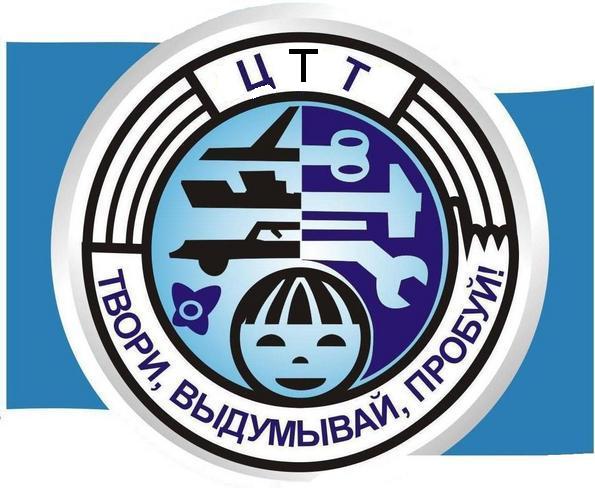 Орган издания МКУ ДО   «Центр  Технического Творчества»г. Хасавюрт10.03.2019 г. – 10.04.2019 г.        07.03.2019 г.  в  ДК  «Спартак»  прошло  праздничное  мероприятие,  посвященное  8  марта,  на  котором  педагог  дополнительного  образования  МКУ  ДО  «ЦТТ»  Ахмедова  З. А.  была  награждена  почетной  грамотой  Администрации  МО  «Город  Хасавюрт»  за  значительные  успехи  в  организации  и  совершенствовании  учебного  и  воспитательного  процессов  и  большой  личный  вклад  в  практическую  подготовку.   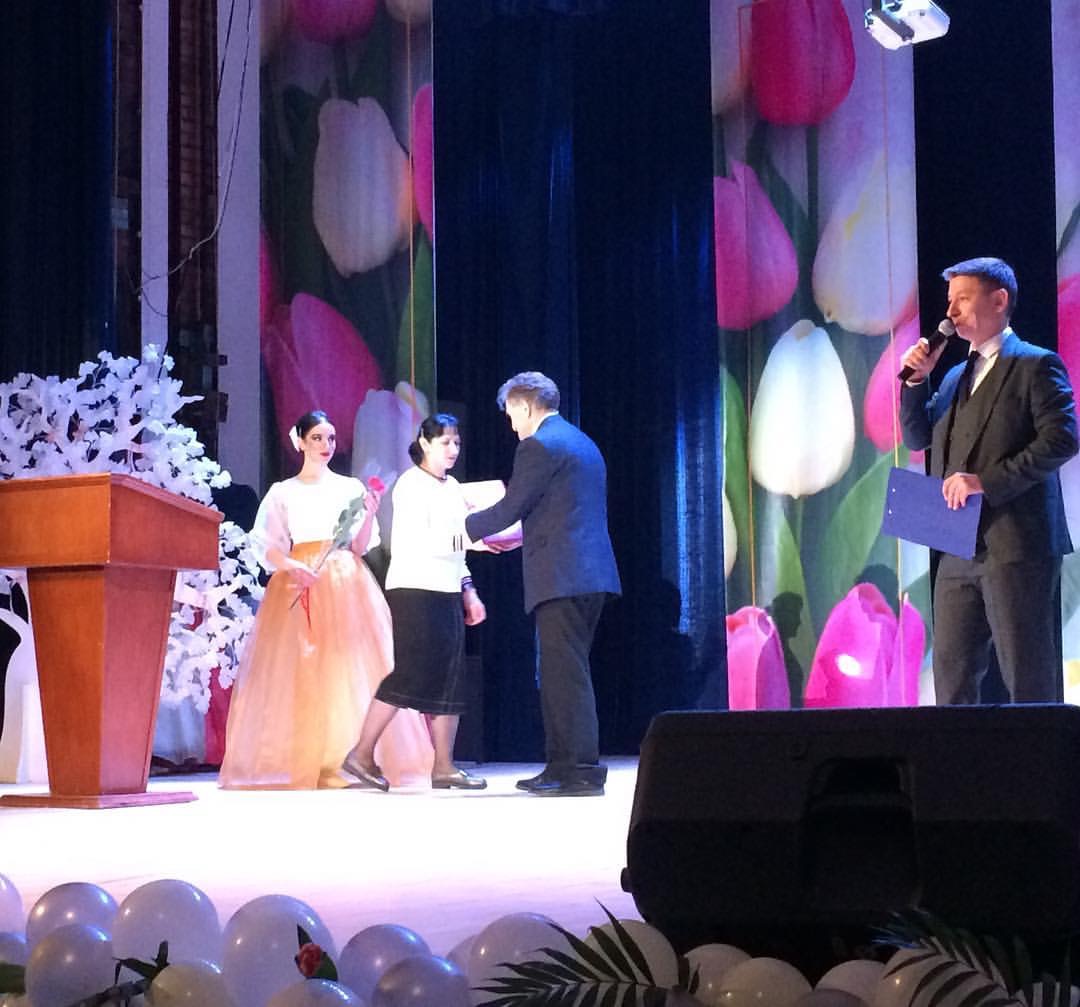 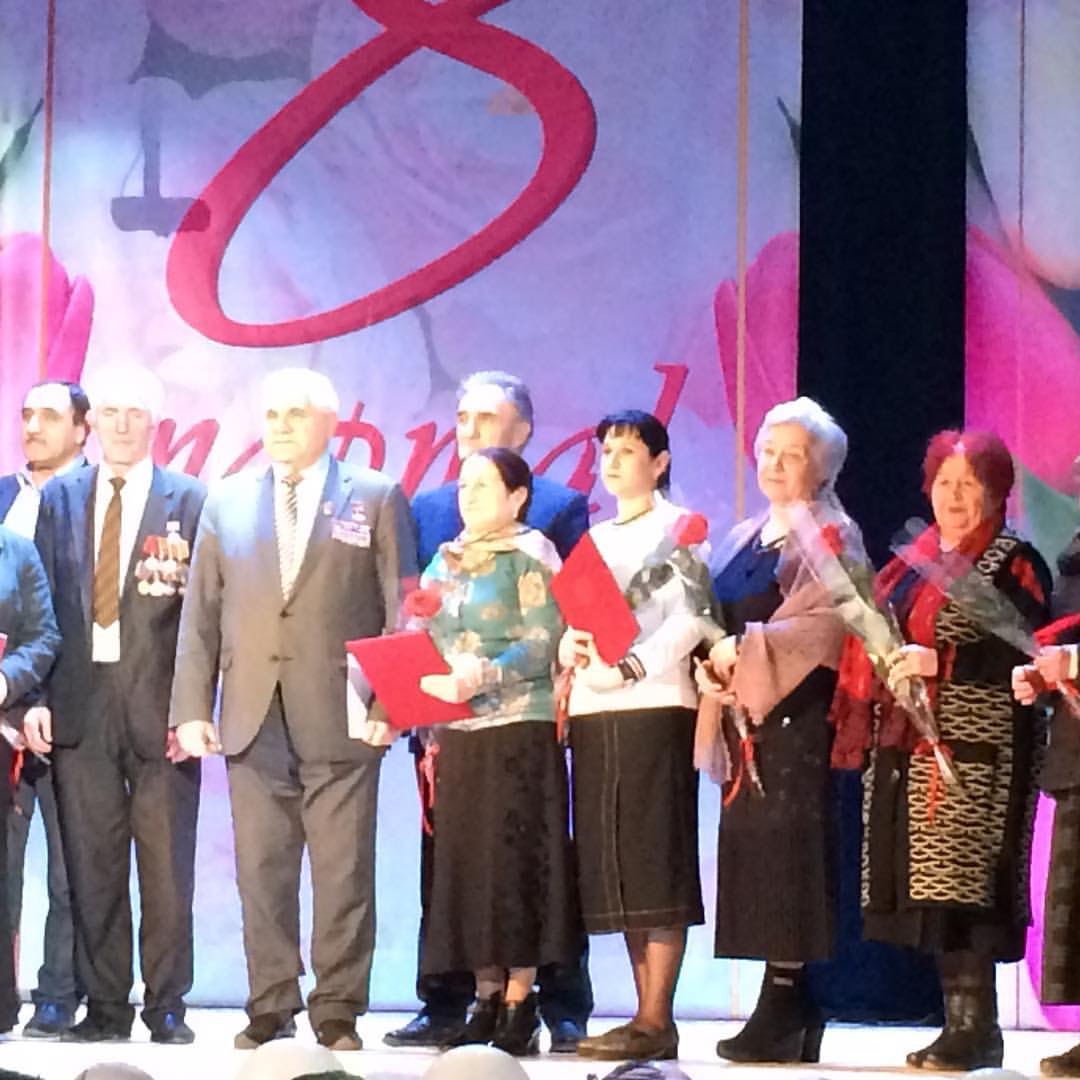          В  МКУ  ДО  «ЦТТ»  проходит  выставка  декоративно-прикладного  и  технического  творчества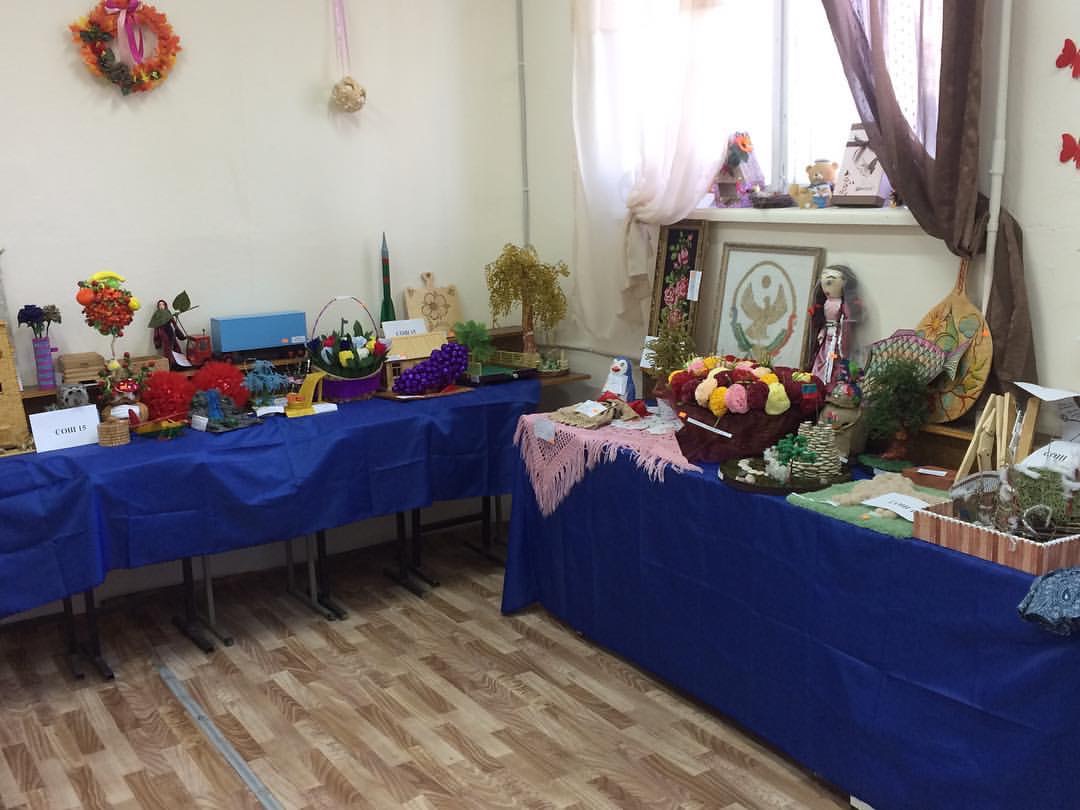 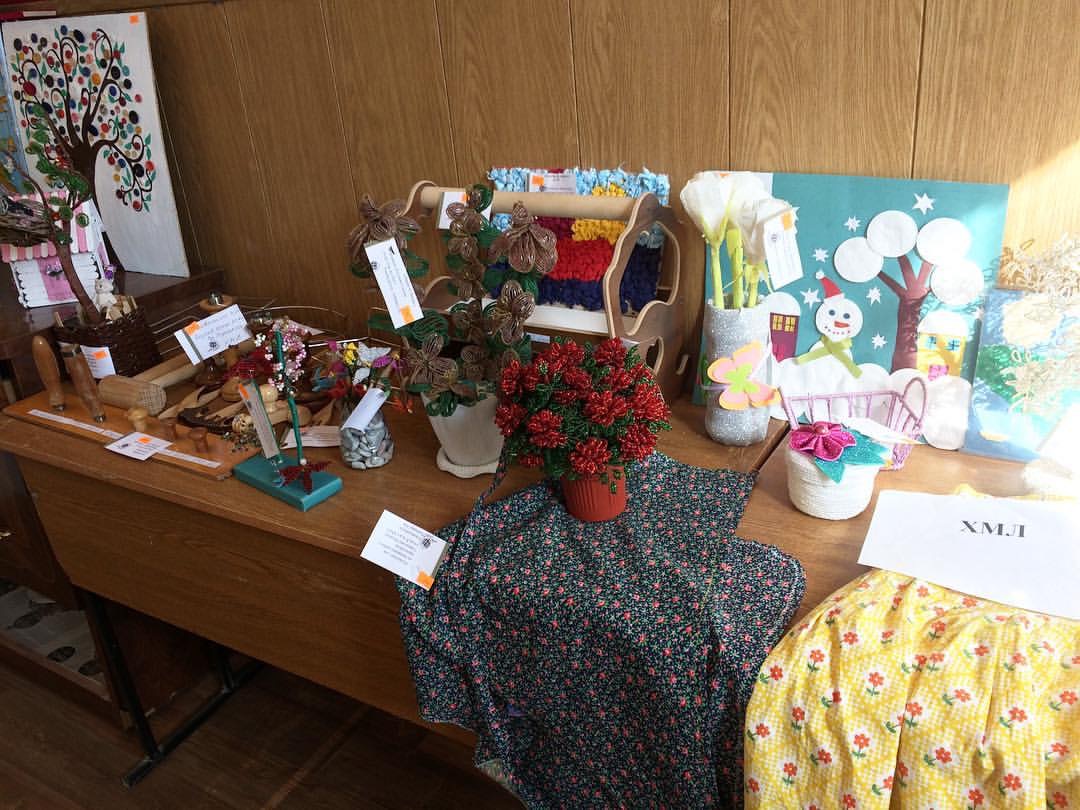 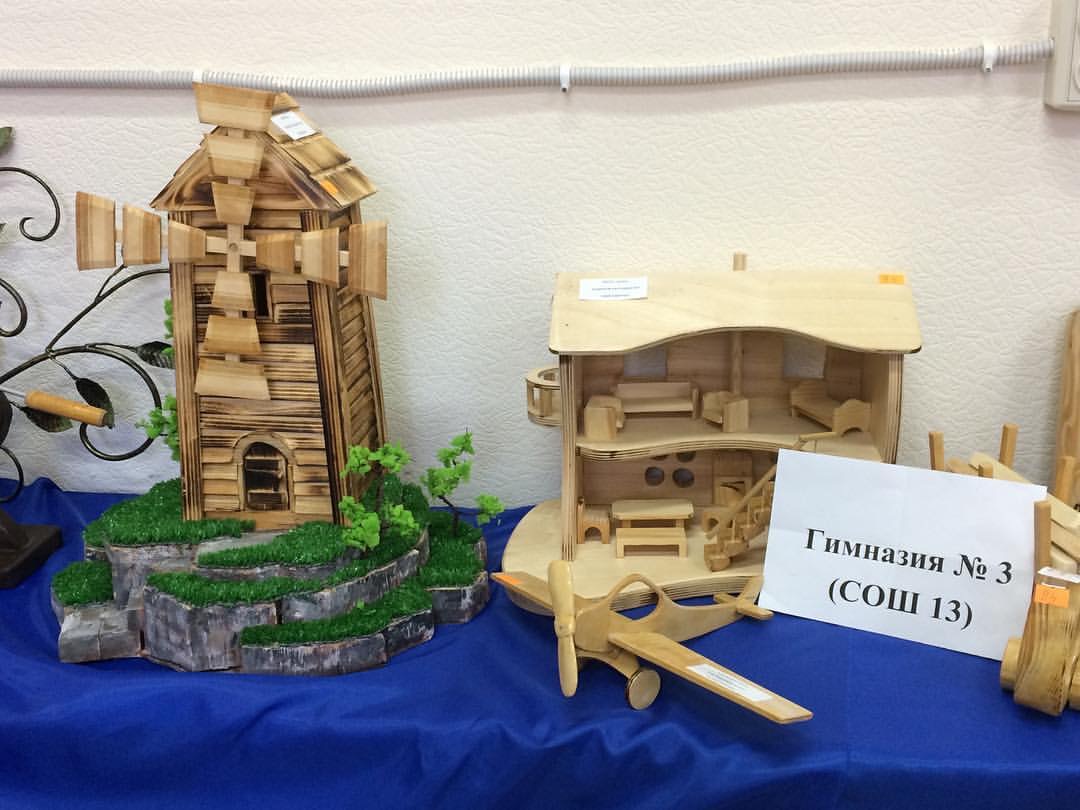 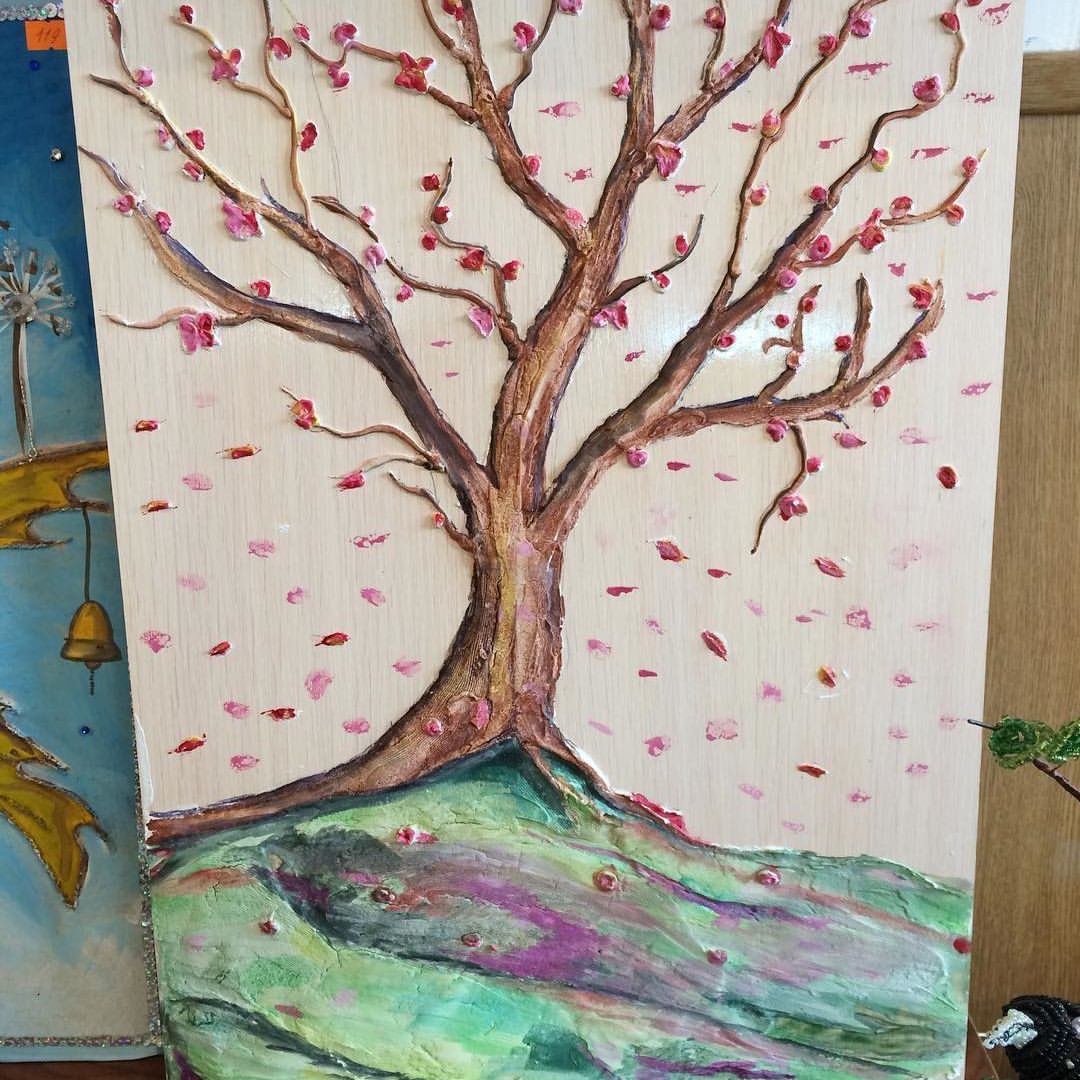 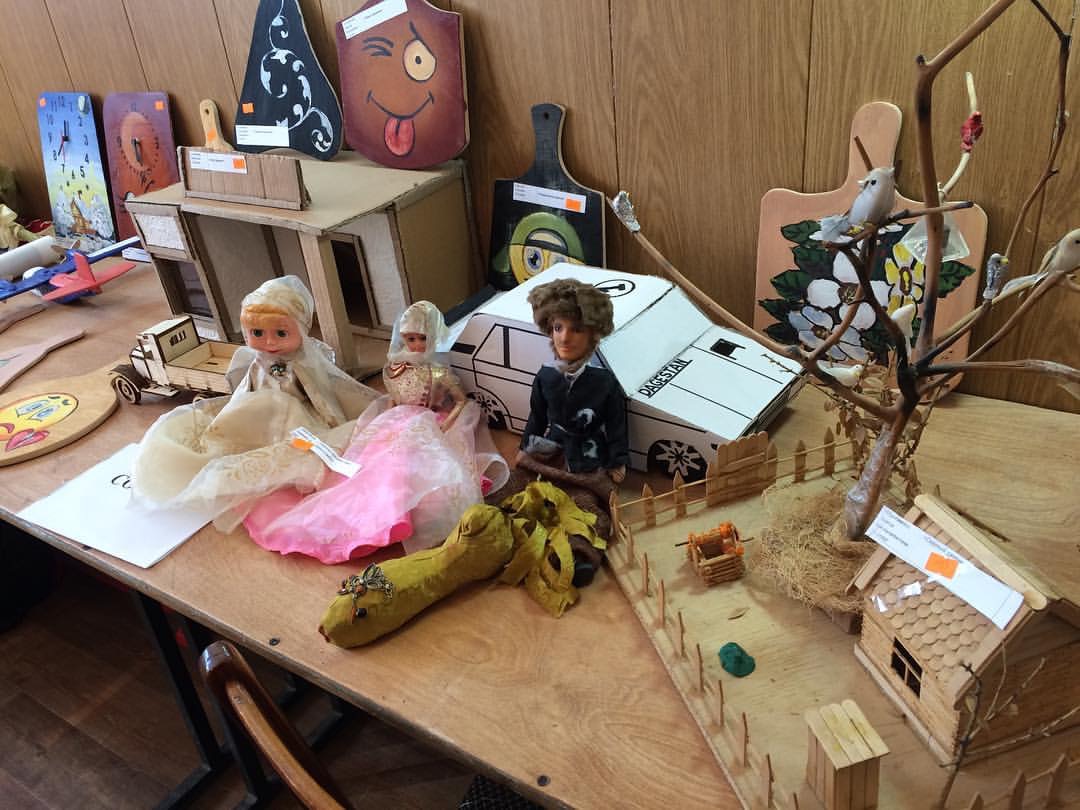 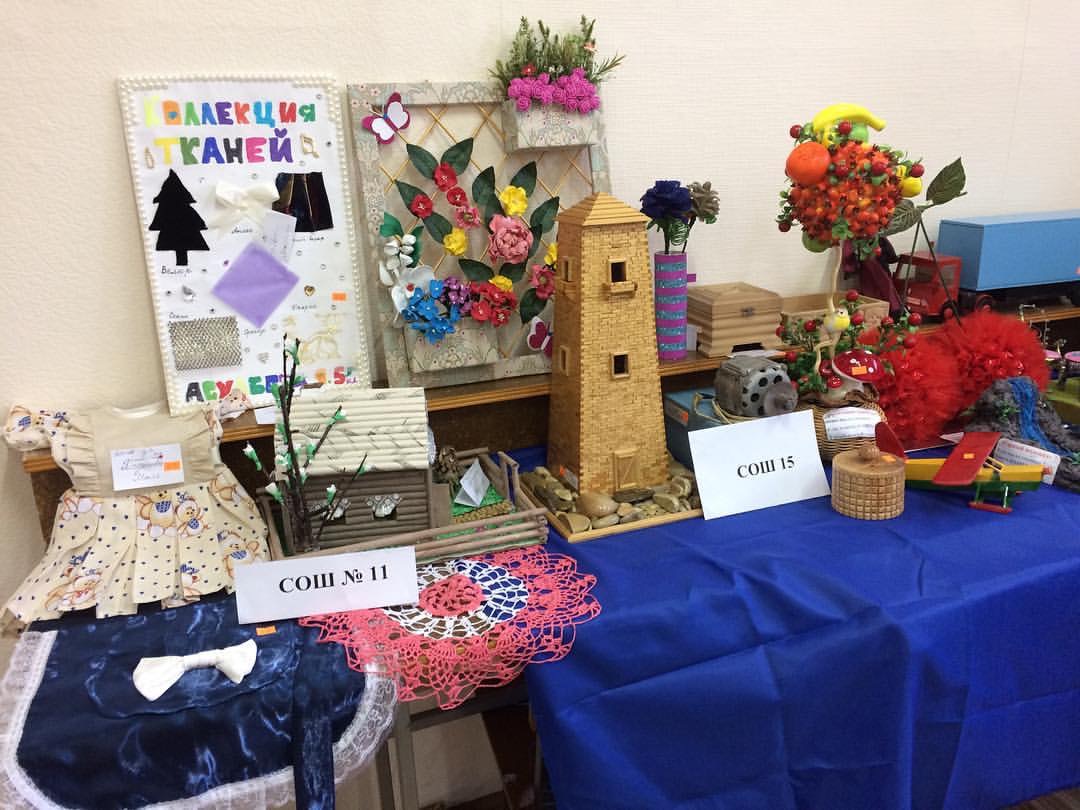 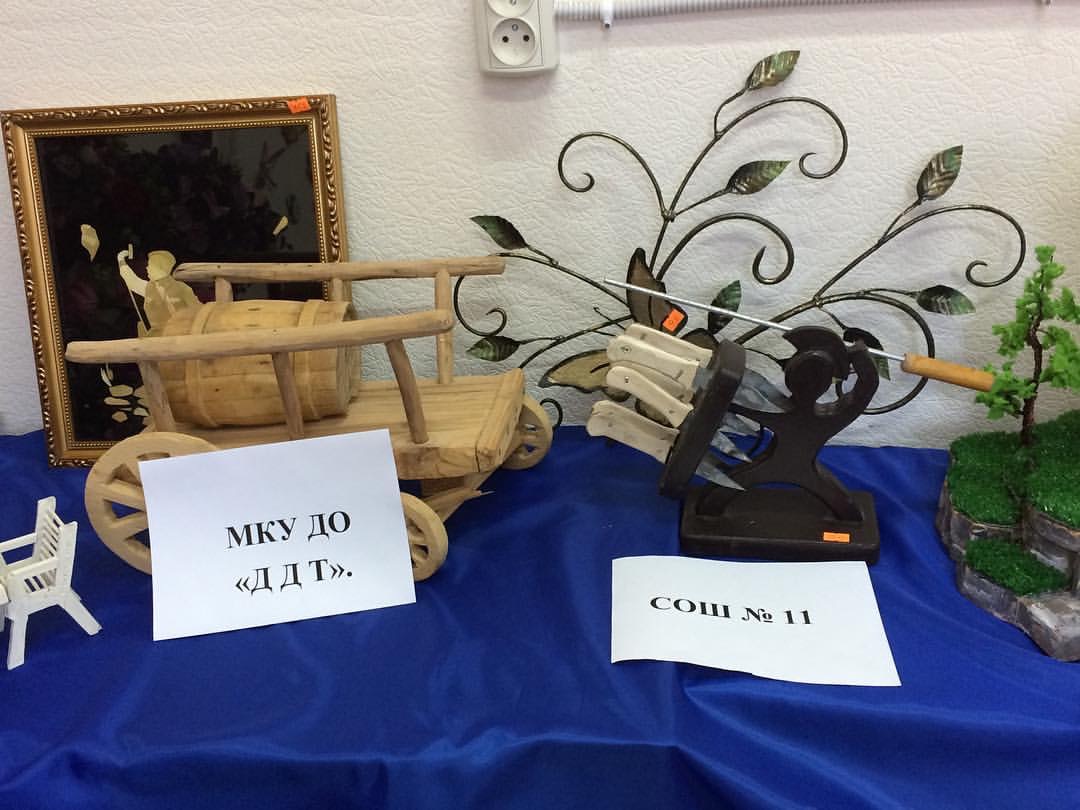 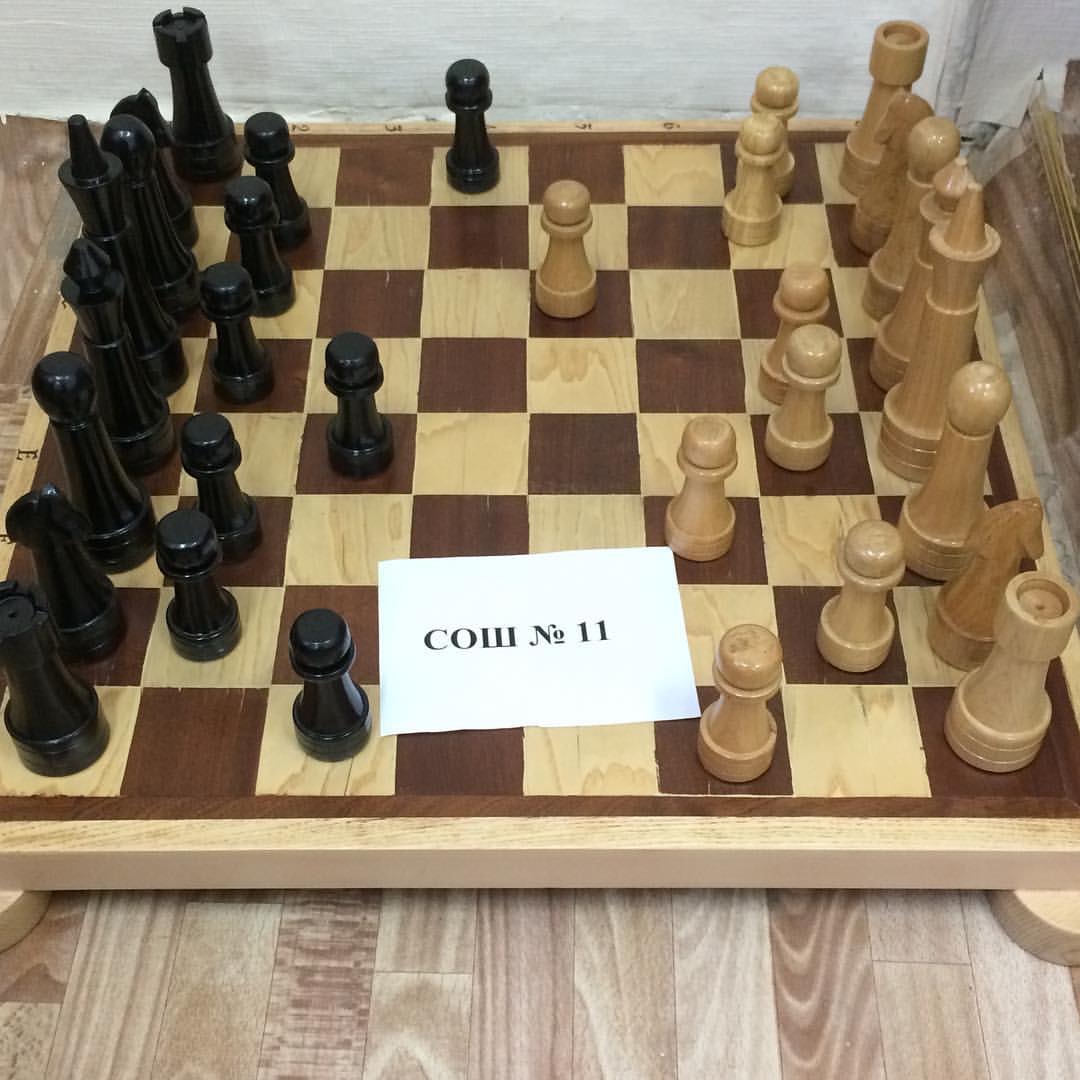 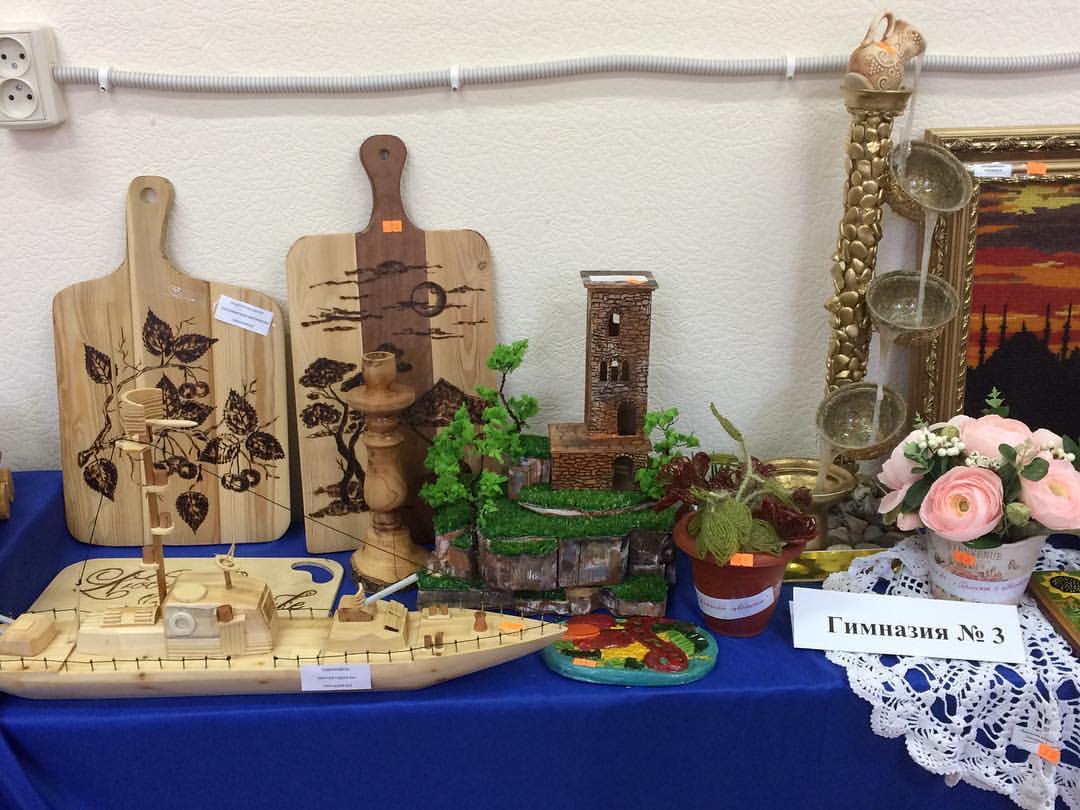 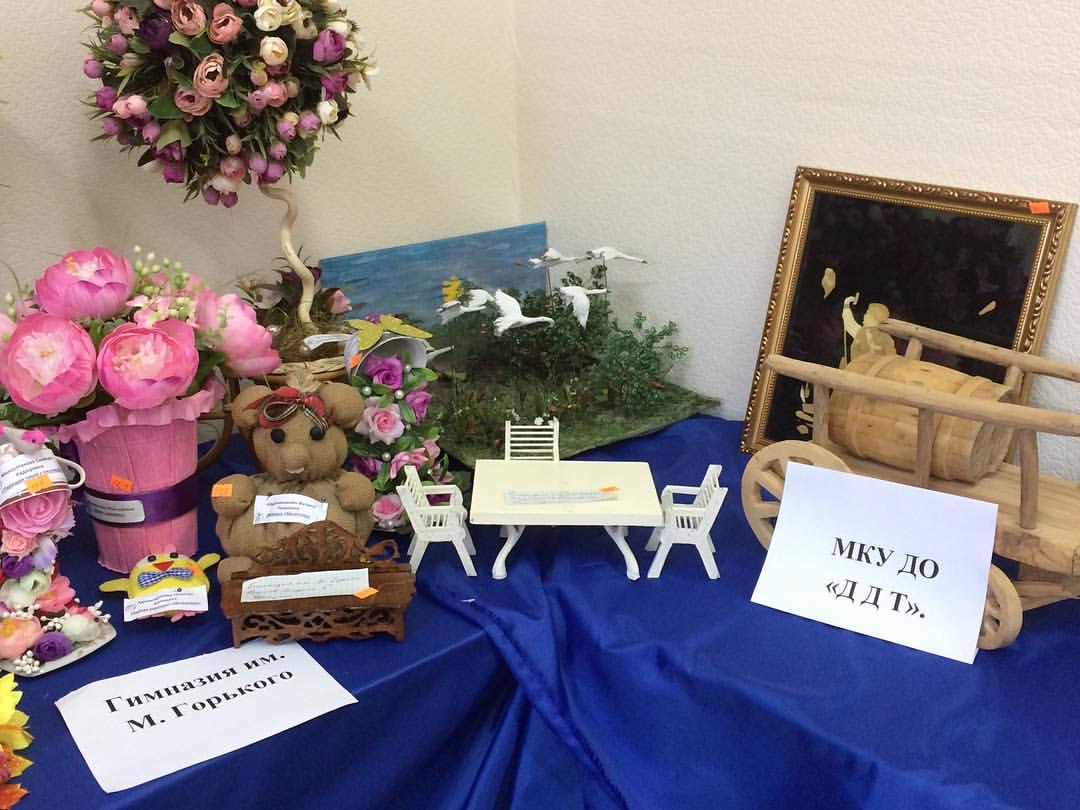    Наши  юные  посетители выставки – ученики 1 «а»  класса  Гимназии  им. М. Горького  с  классным  руководителем  Хамзиной  Т. В.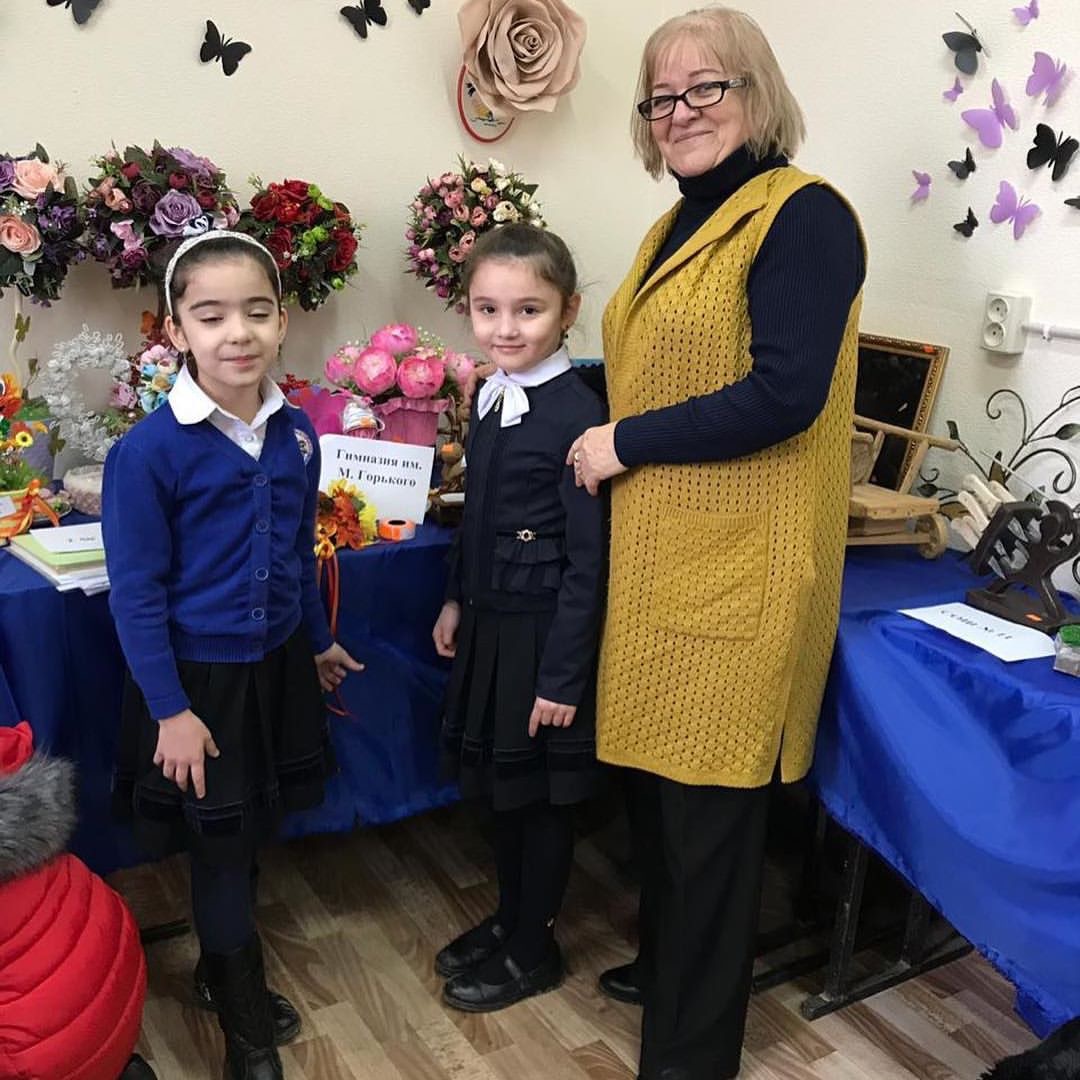 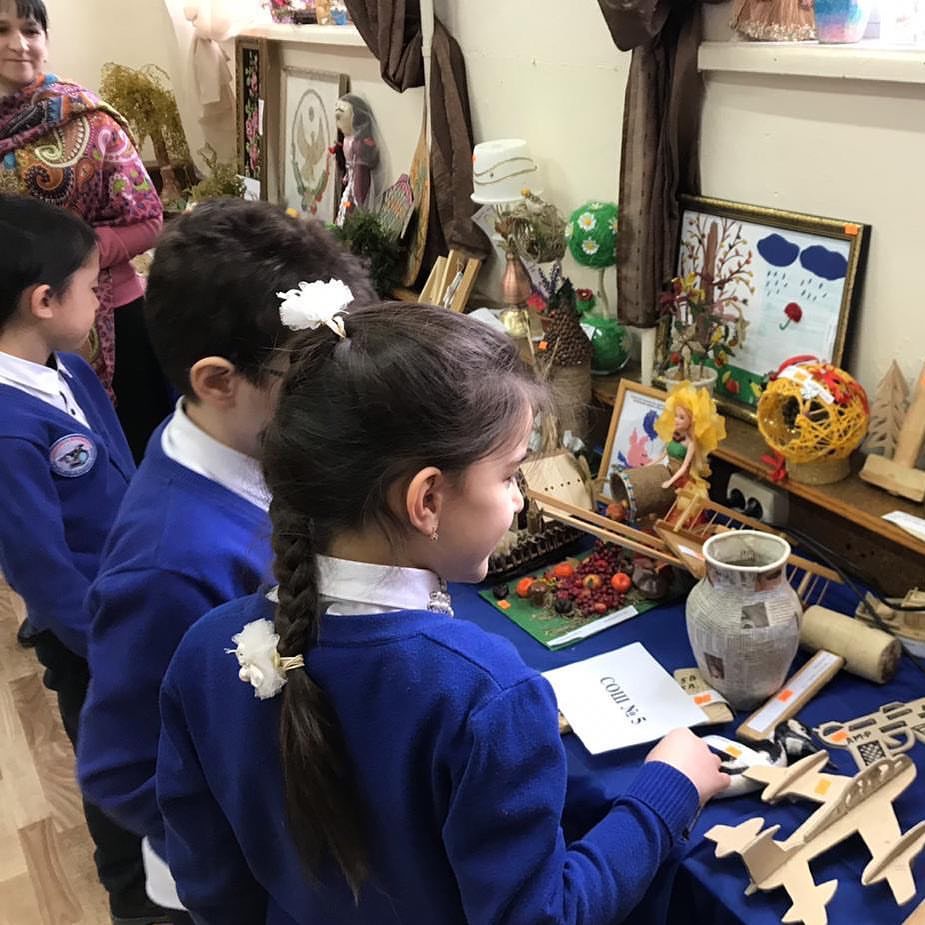 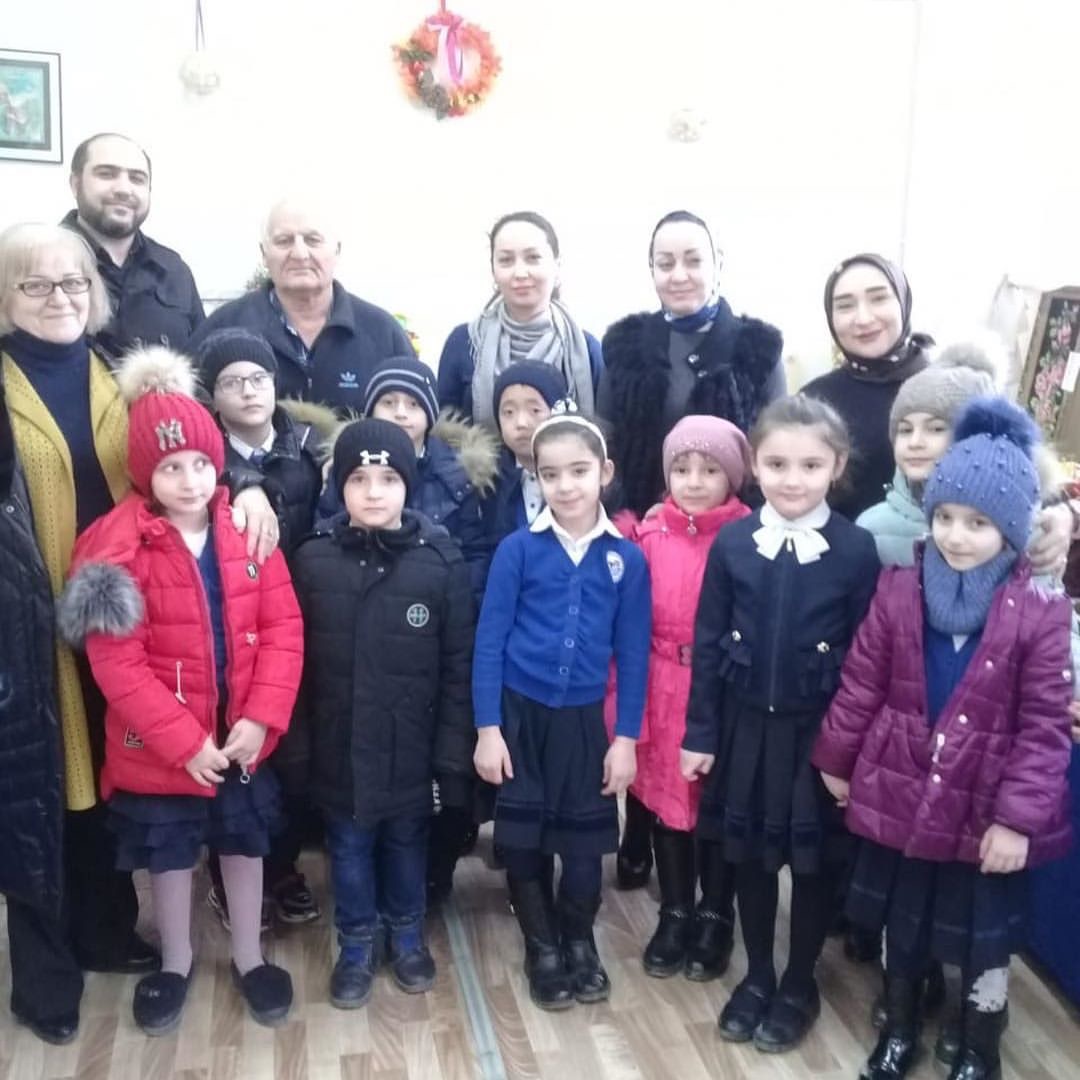 Нашу  выставку  посетил  директор  Хасавюртовского  краеведческого  музея  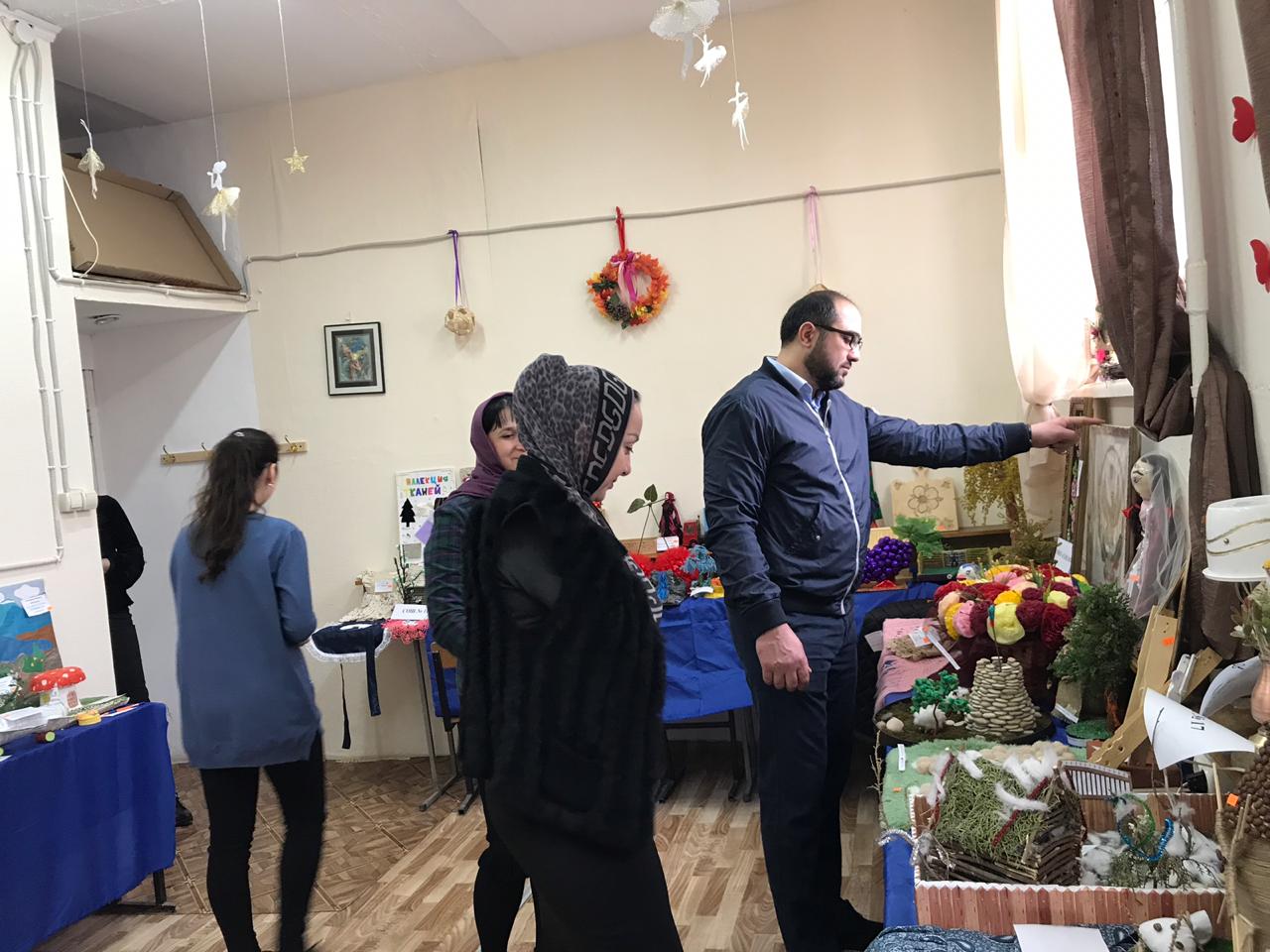 Учащиеся  Гимназии № 3  с учителем  технологии  Голоевым  М. Г.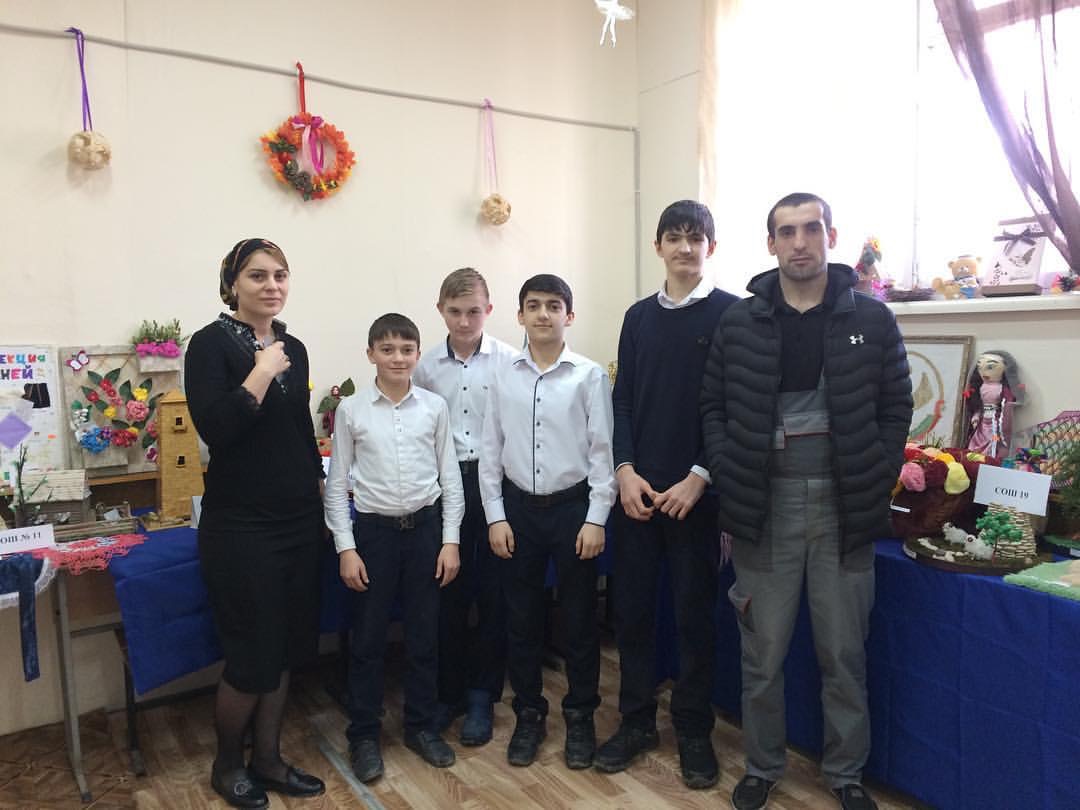 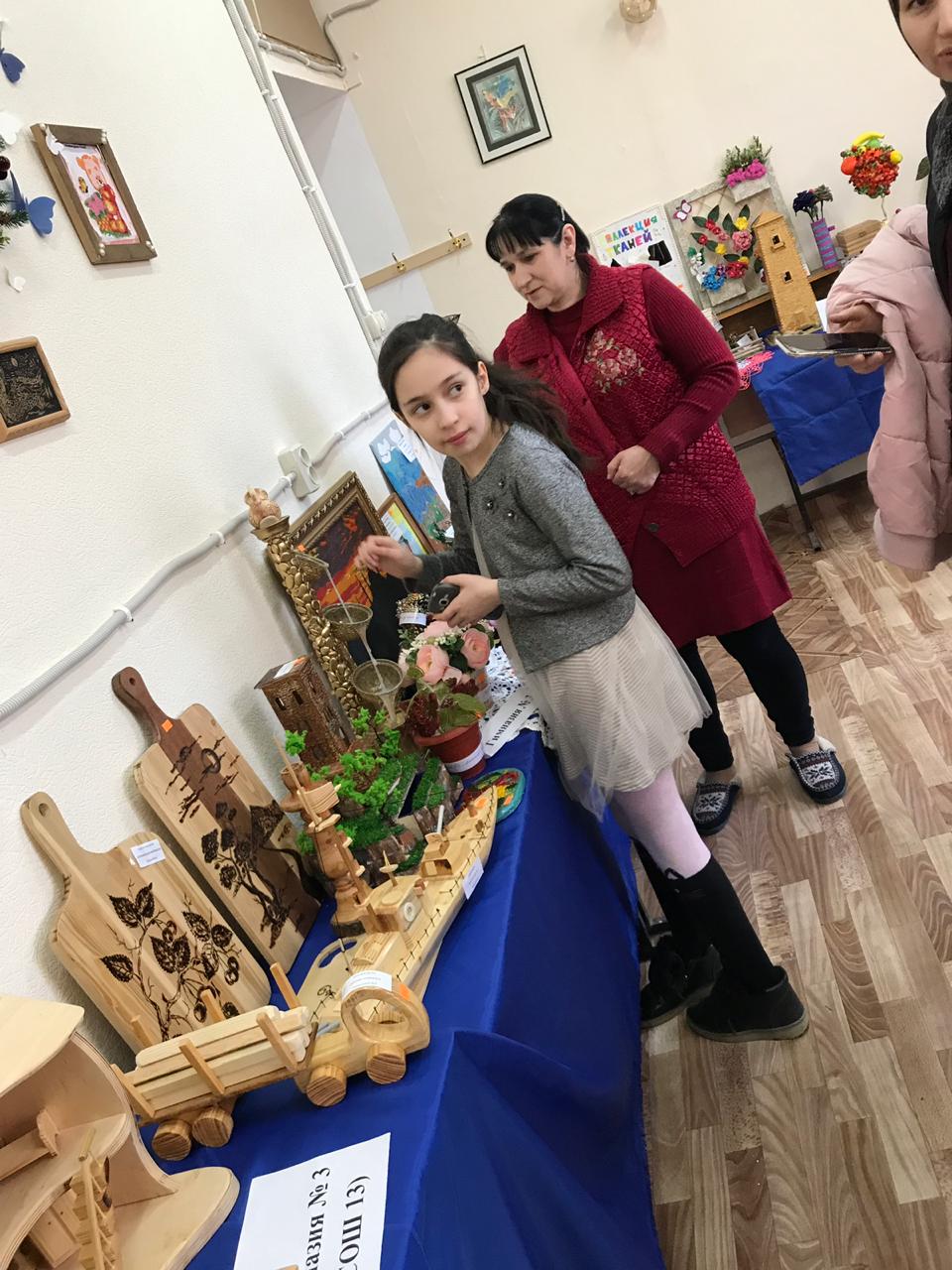 Учащиеся  СОШ № 15  с  учителем  технологии  Шайдин  В. Н.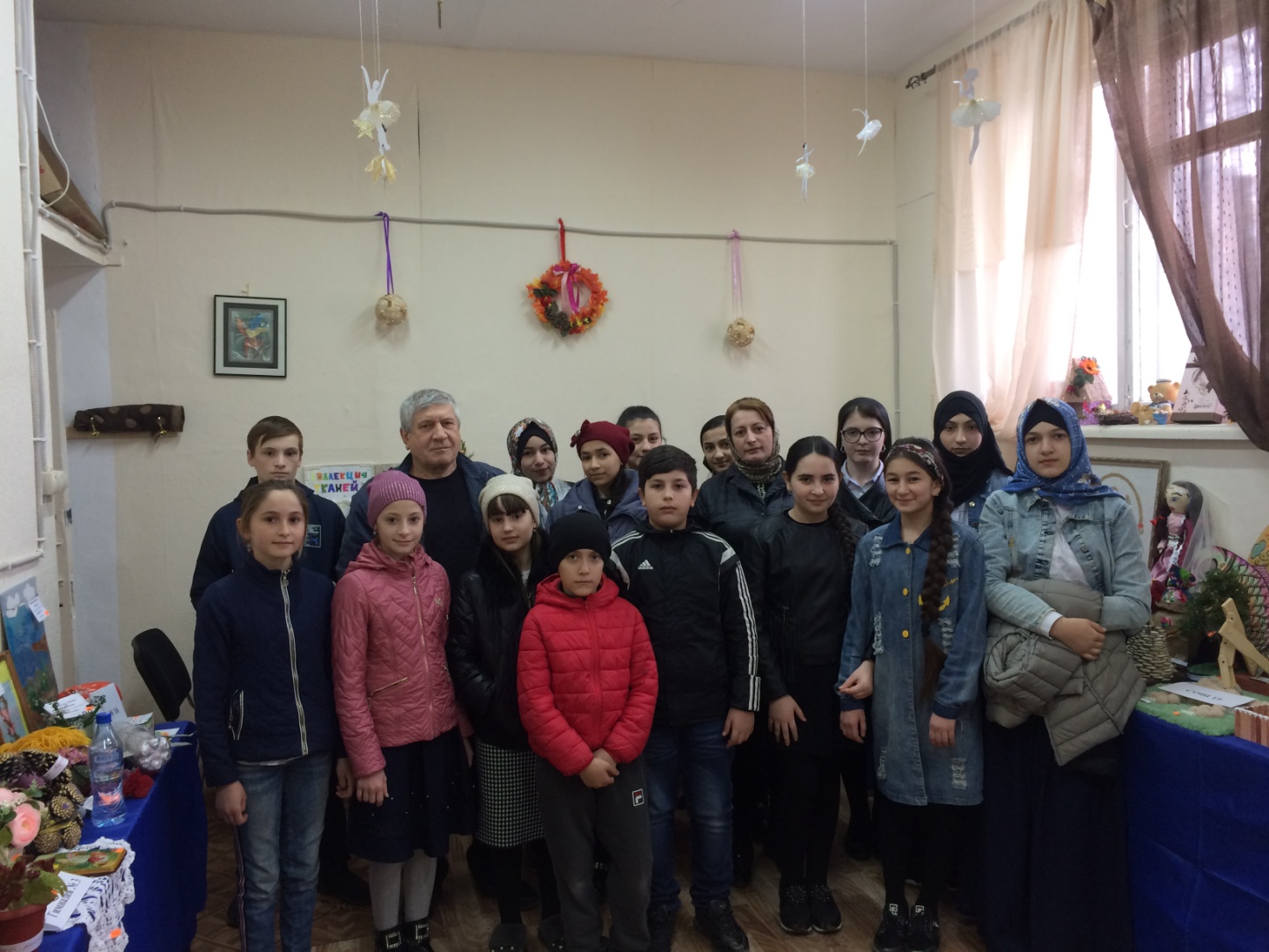 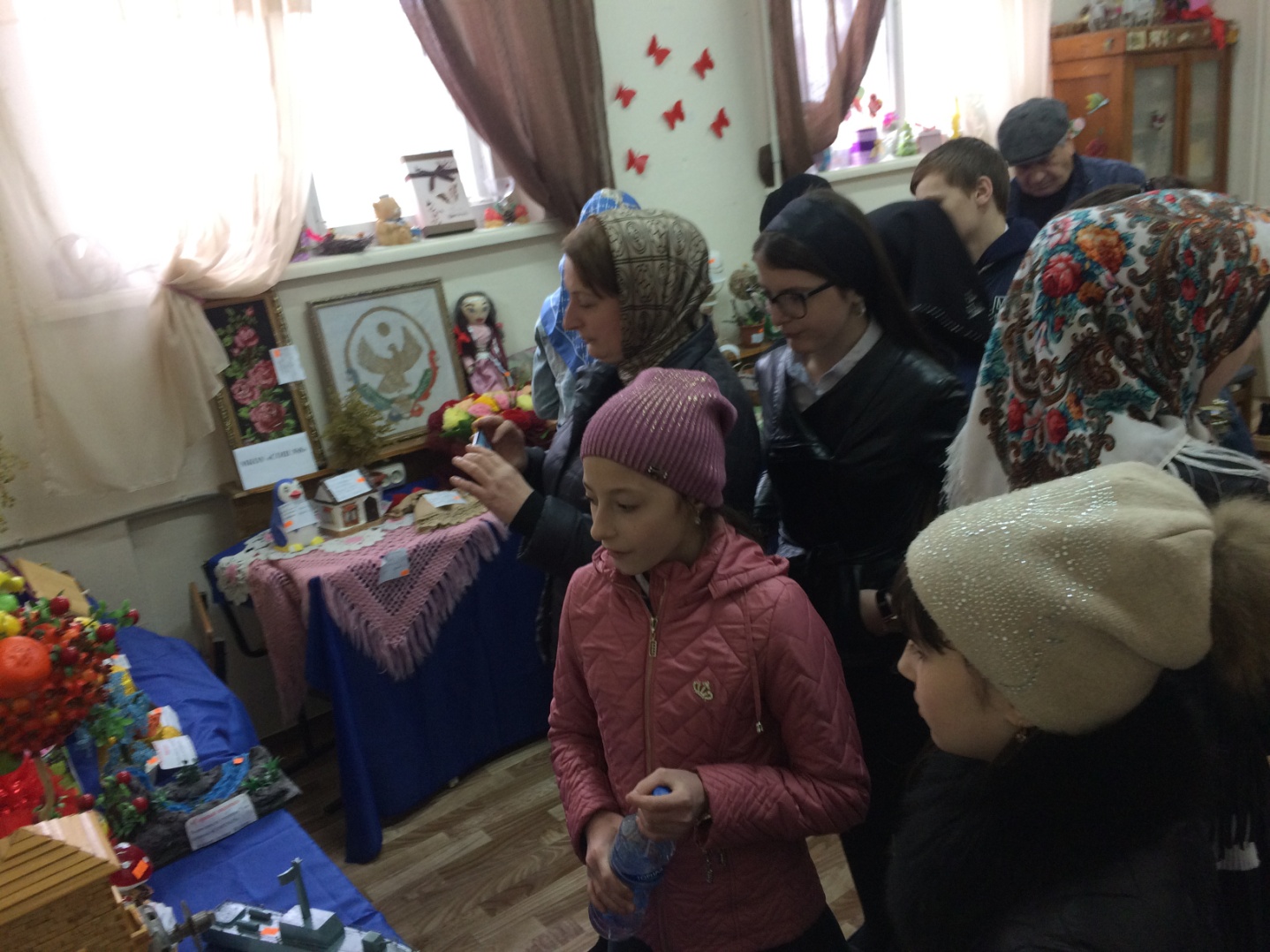 Учащиеся  Гимназии  им. М. Горького с  учителем  Гусейновой  З. И.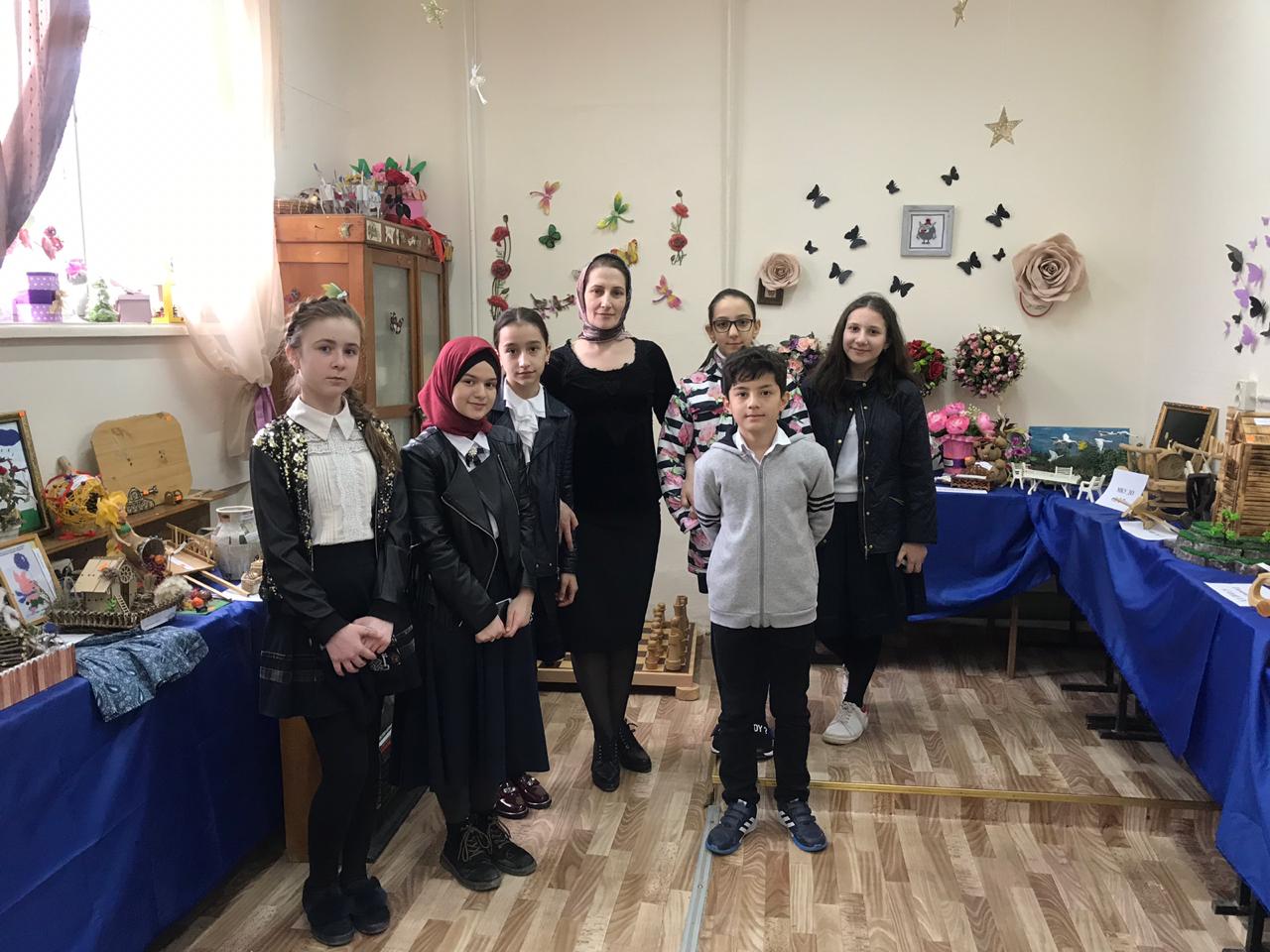 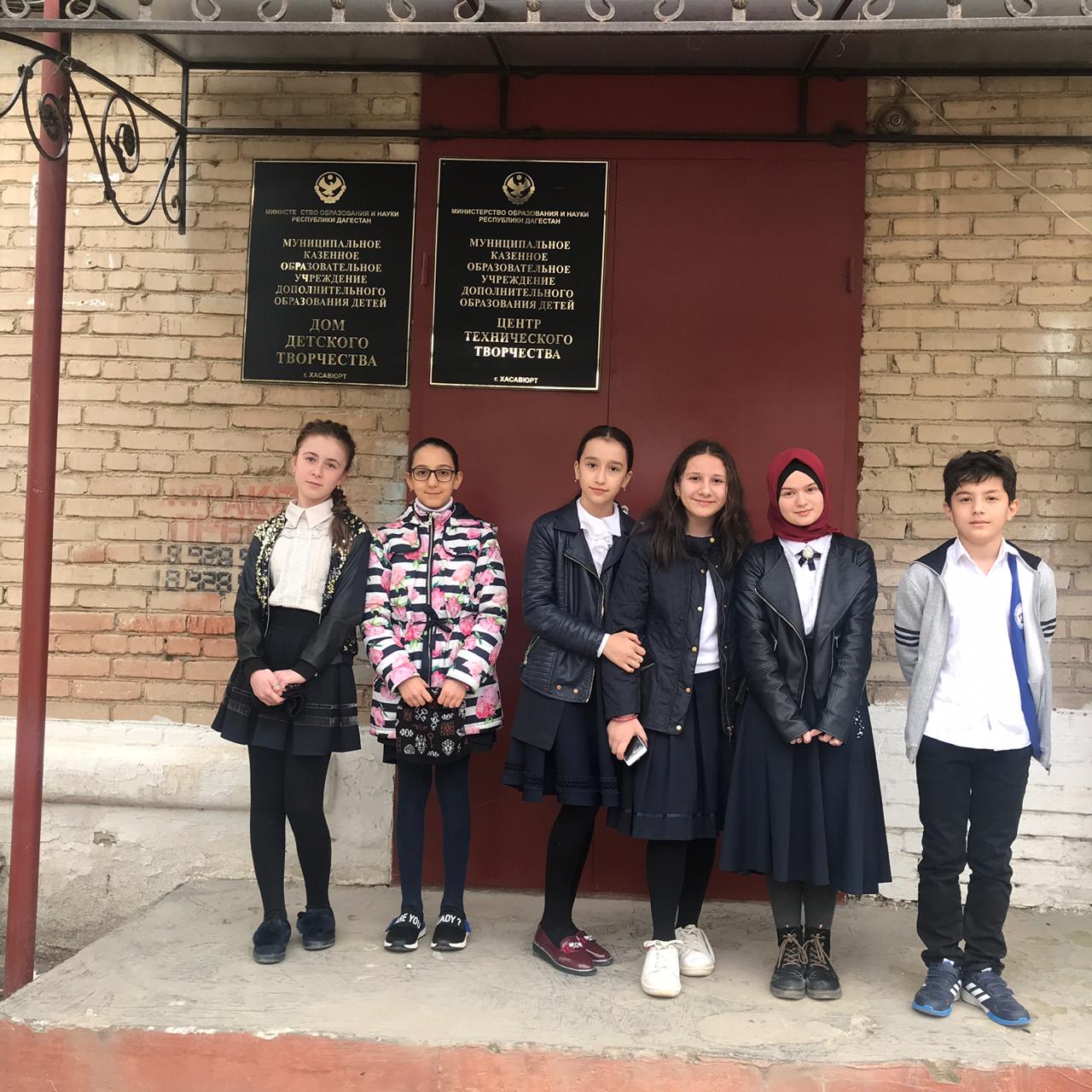 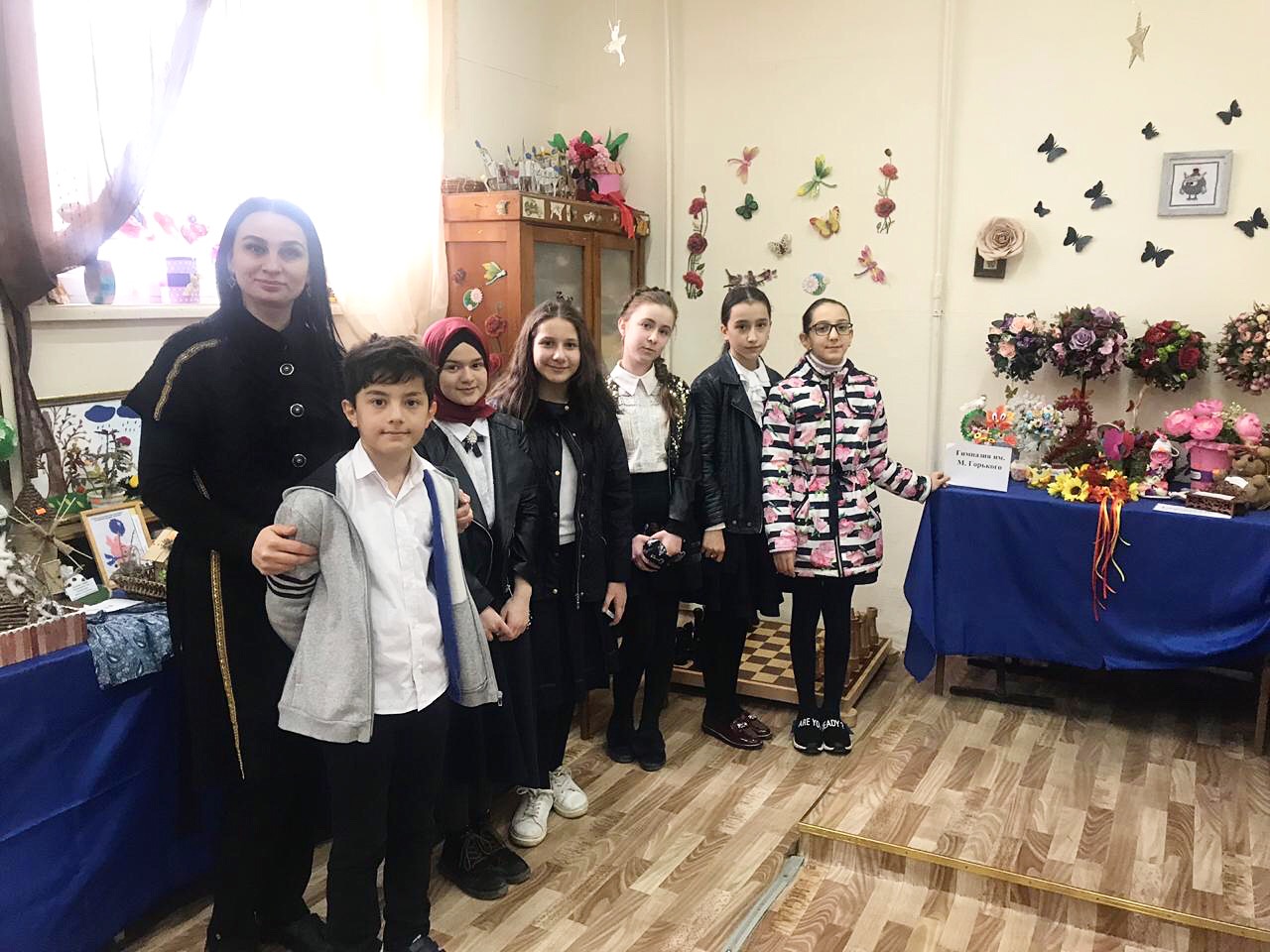 Экскурсия  учеников 2 «б» кл.  Гимназии им. М. Горького кл. рук. Отевова  М. С.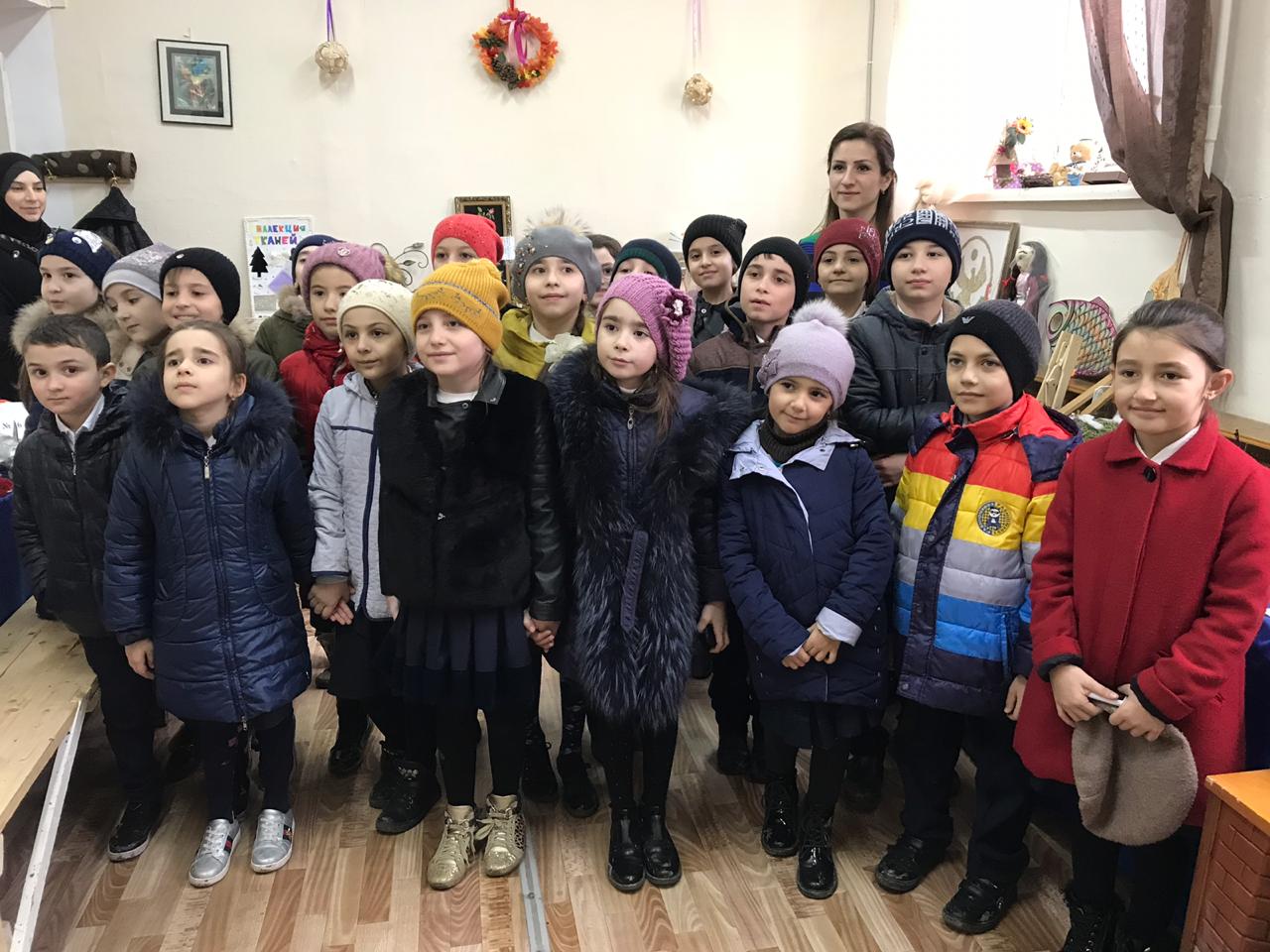 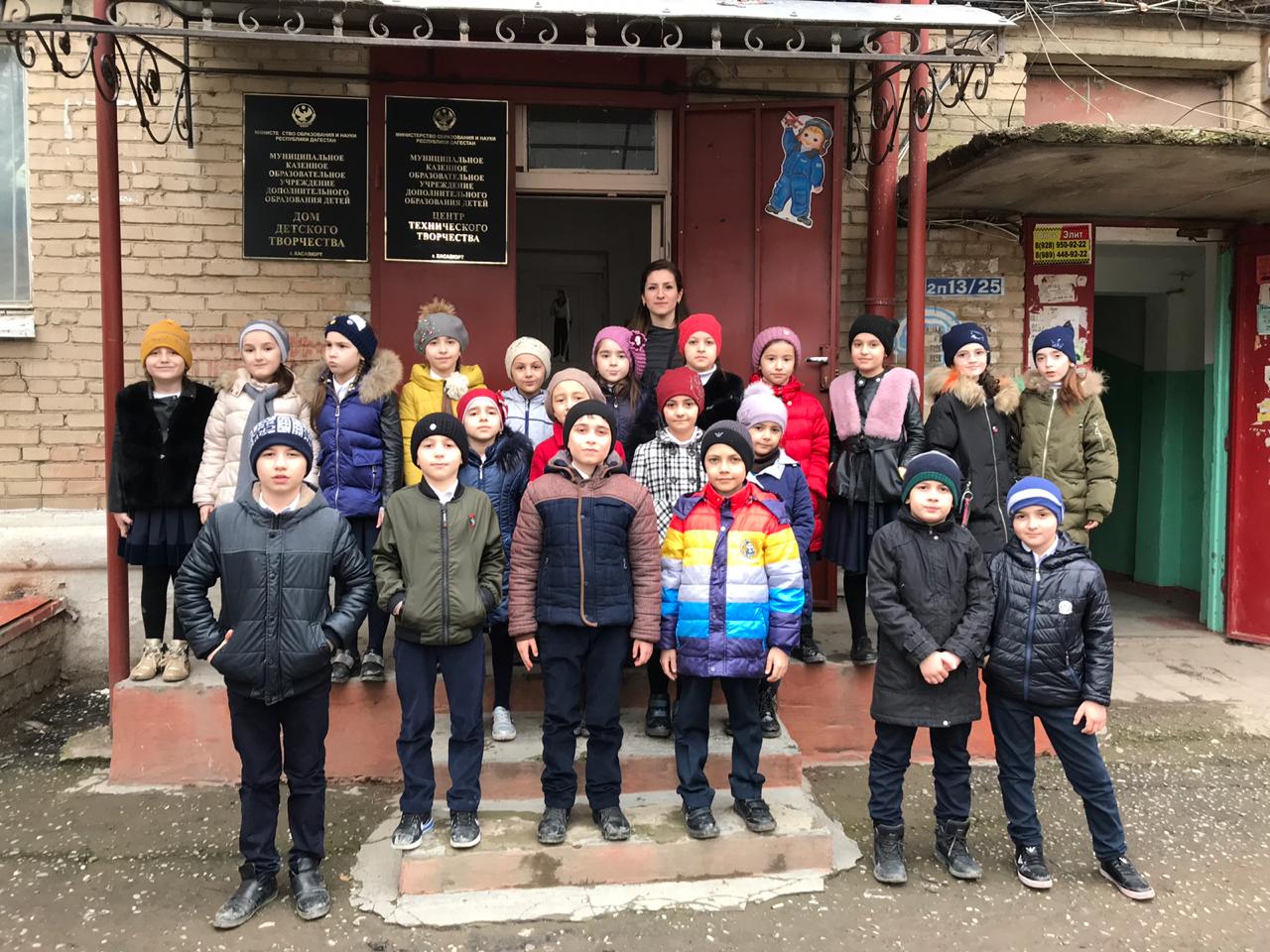 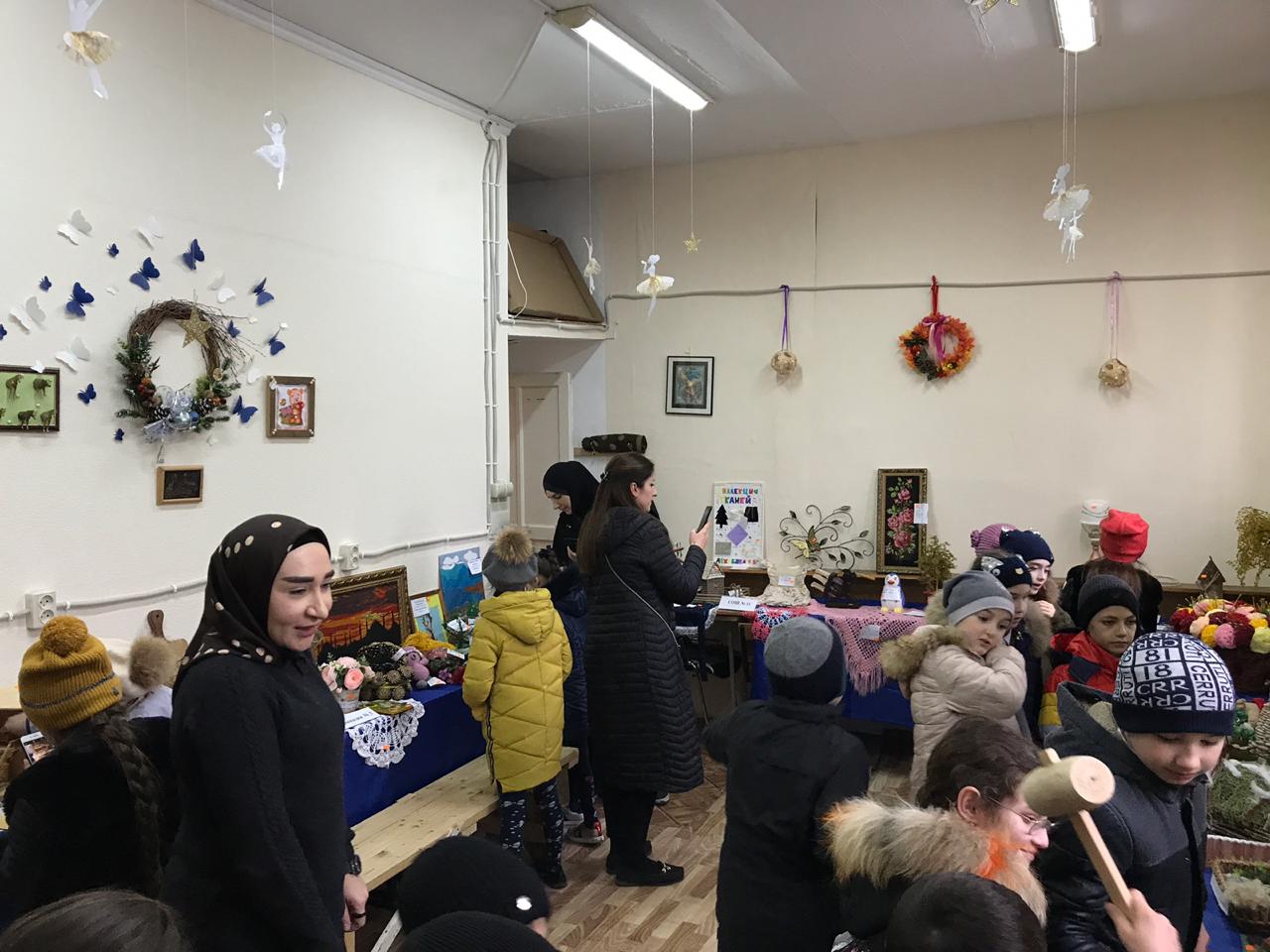 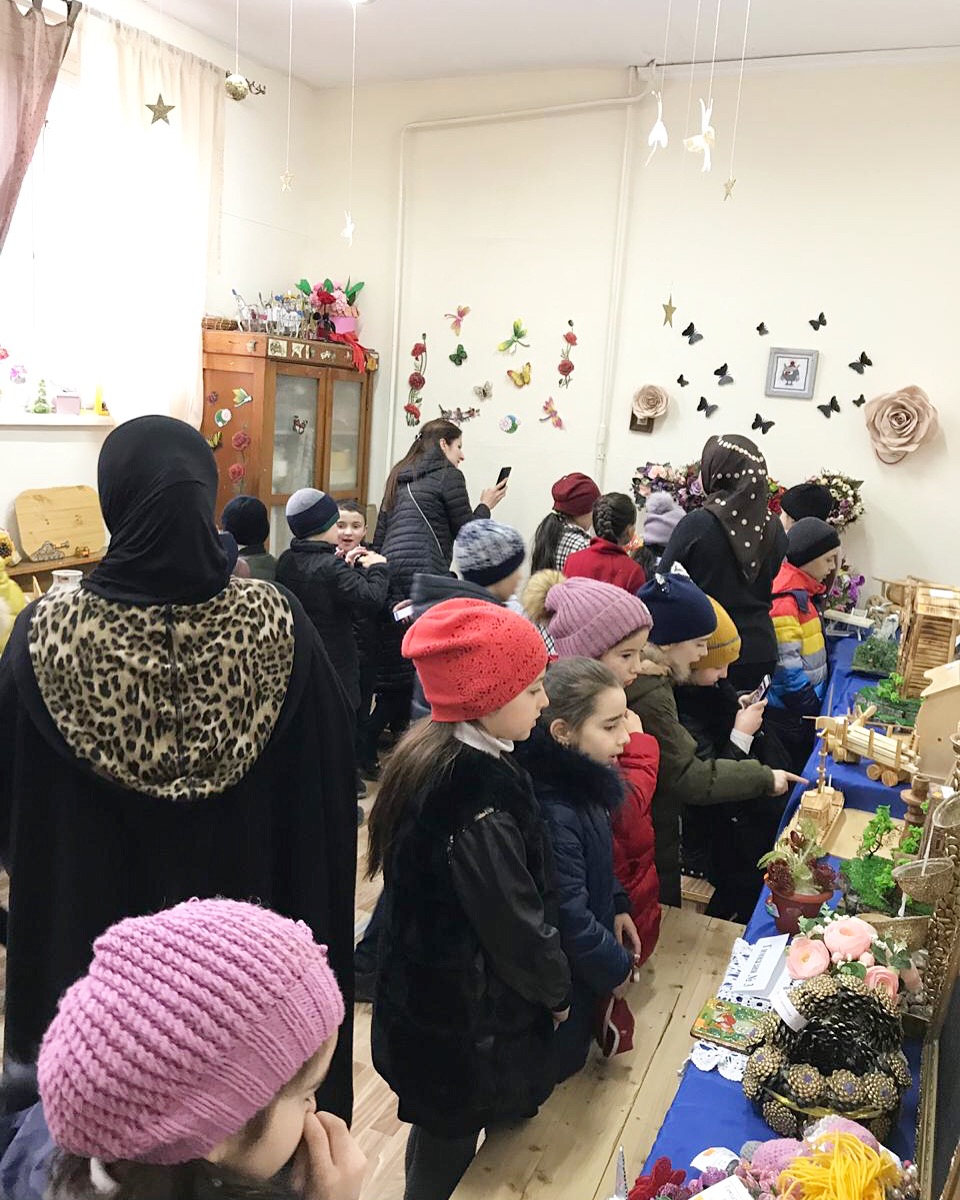 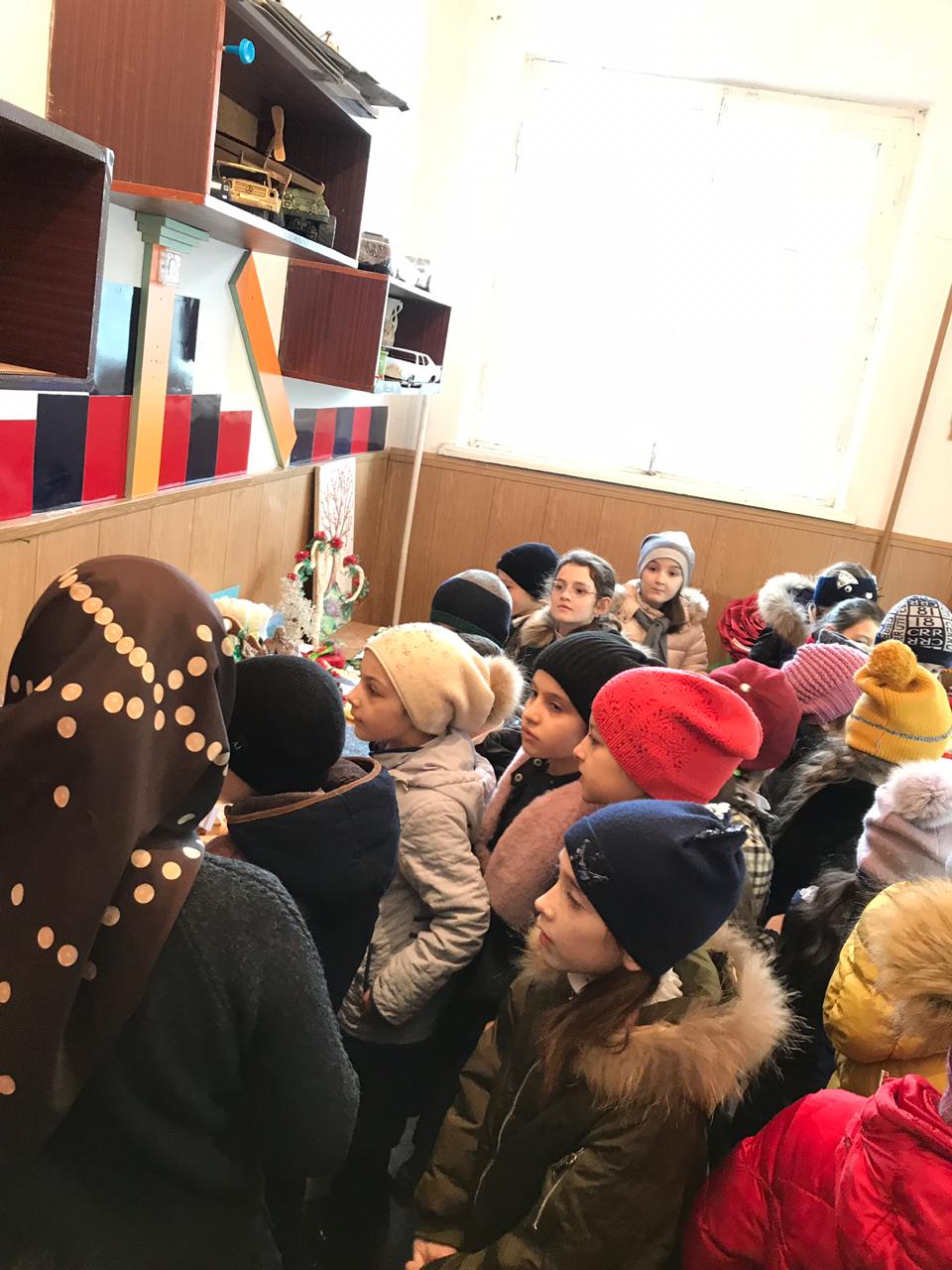 Экскурсия  учеников 3 «а» кл.  Гимназии им. М. Горького кл. рук. Адильханова  Н. М.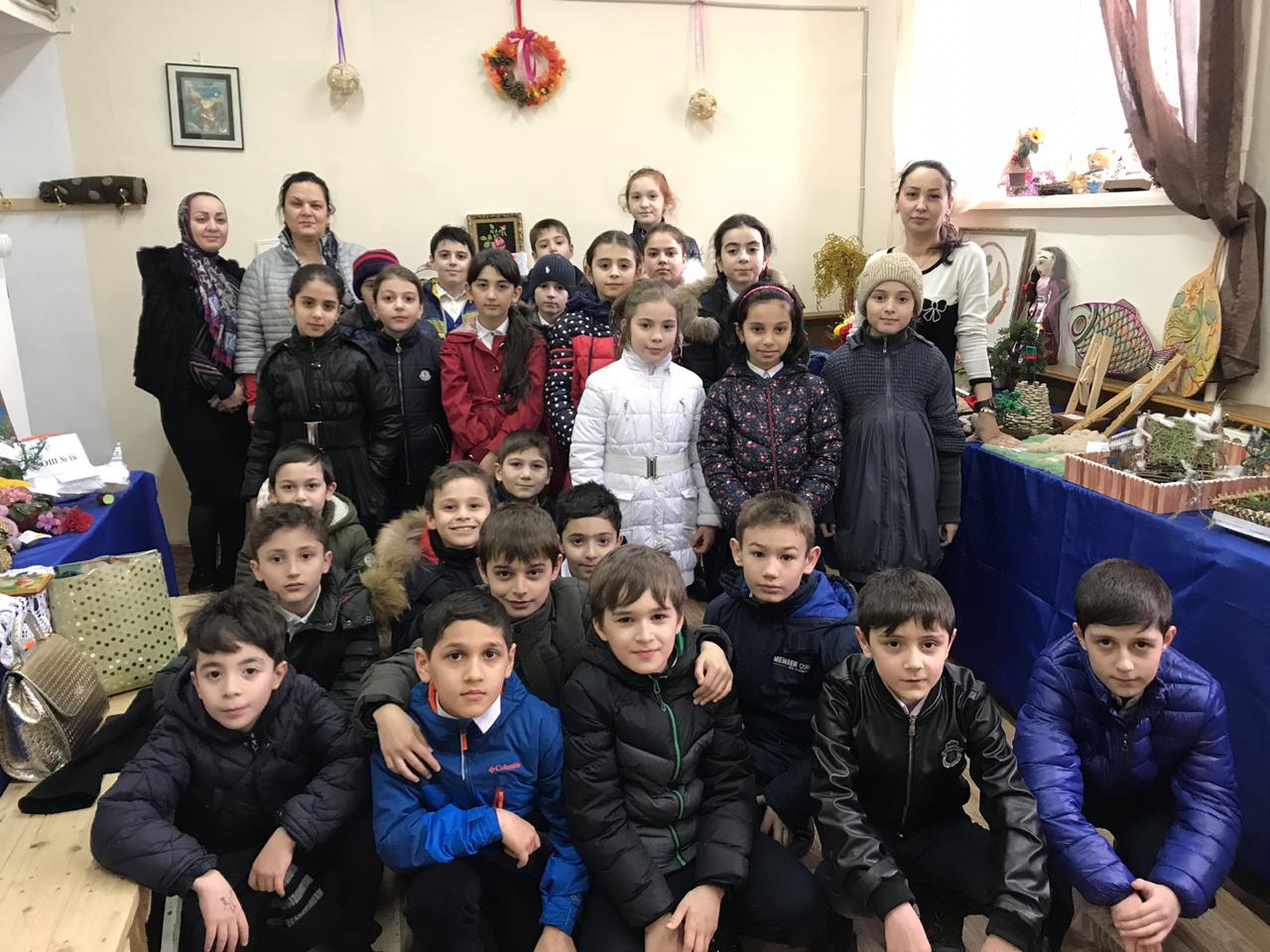 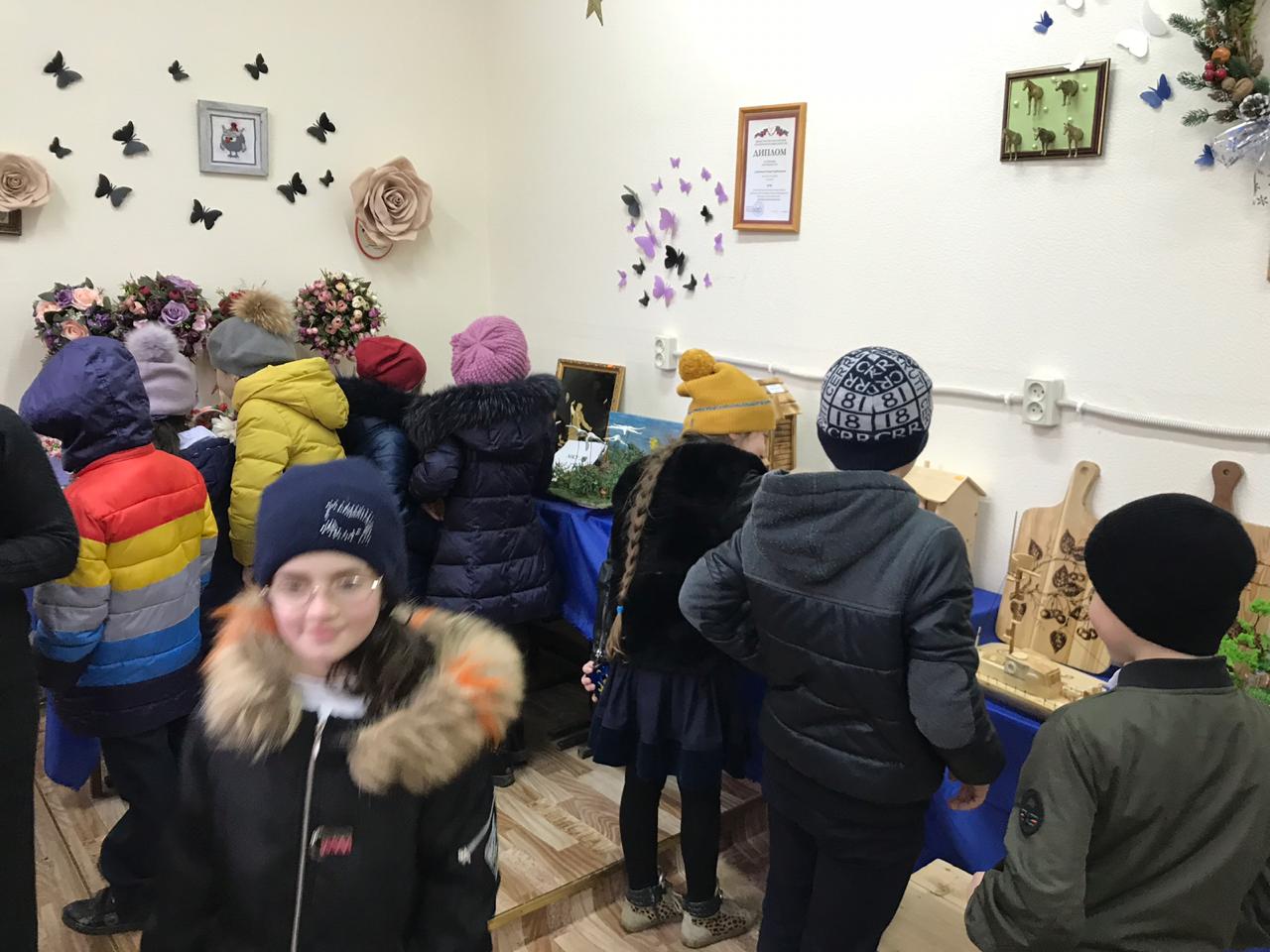 Подведение  итогов  и  определение  победителей  по  каждому  разделу  выставки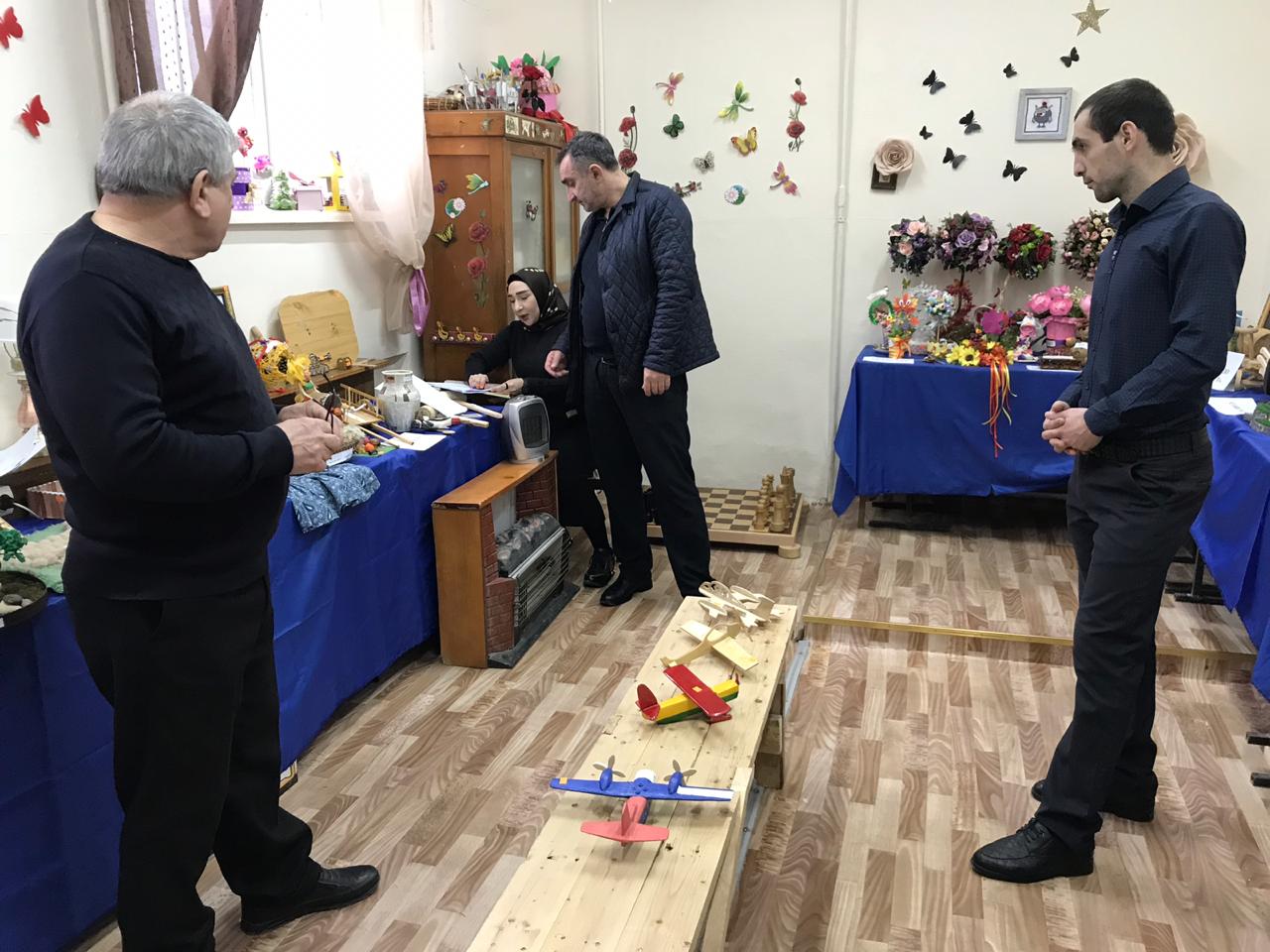 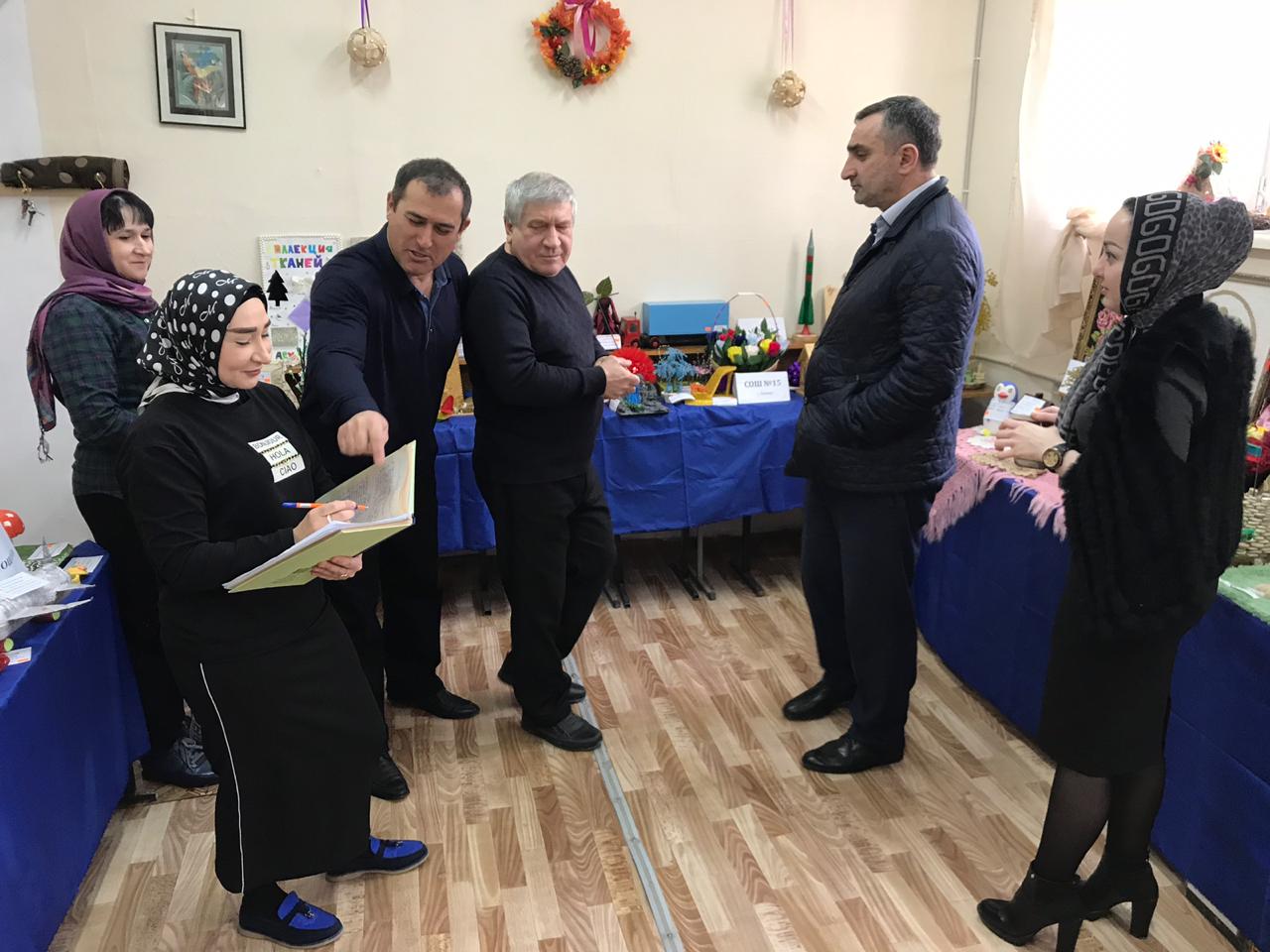 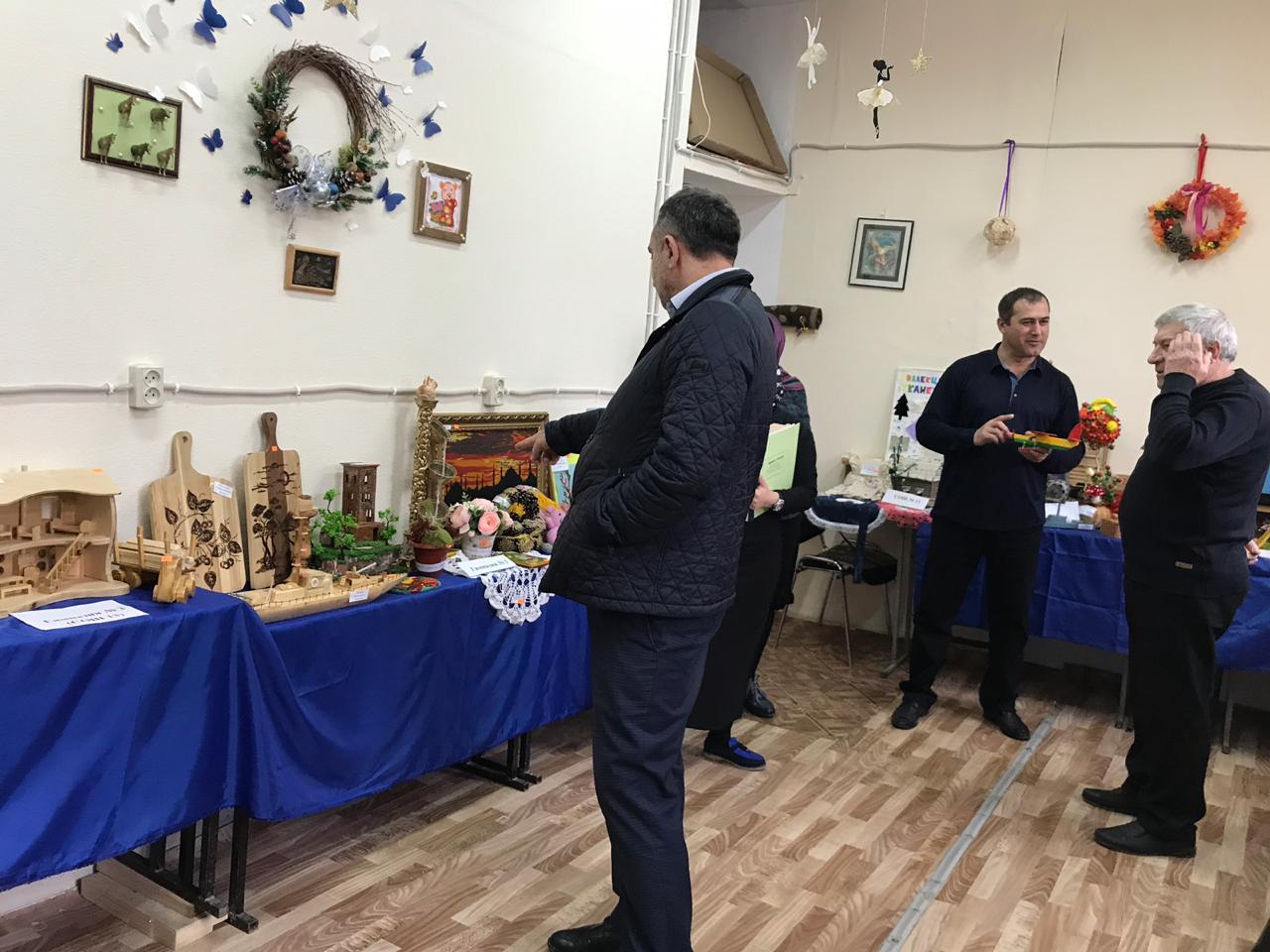 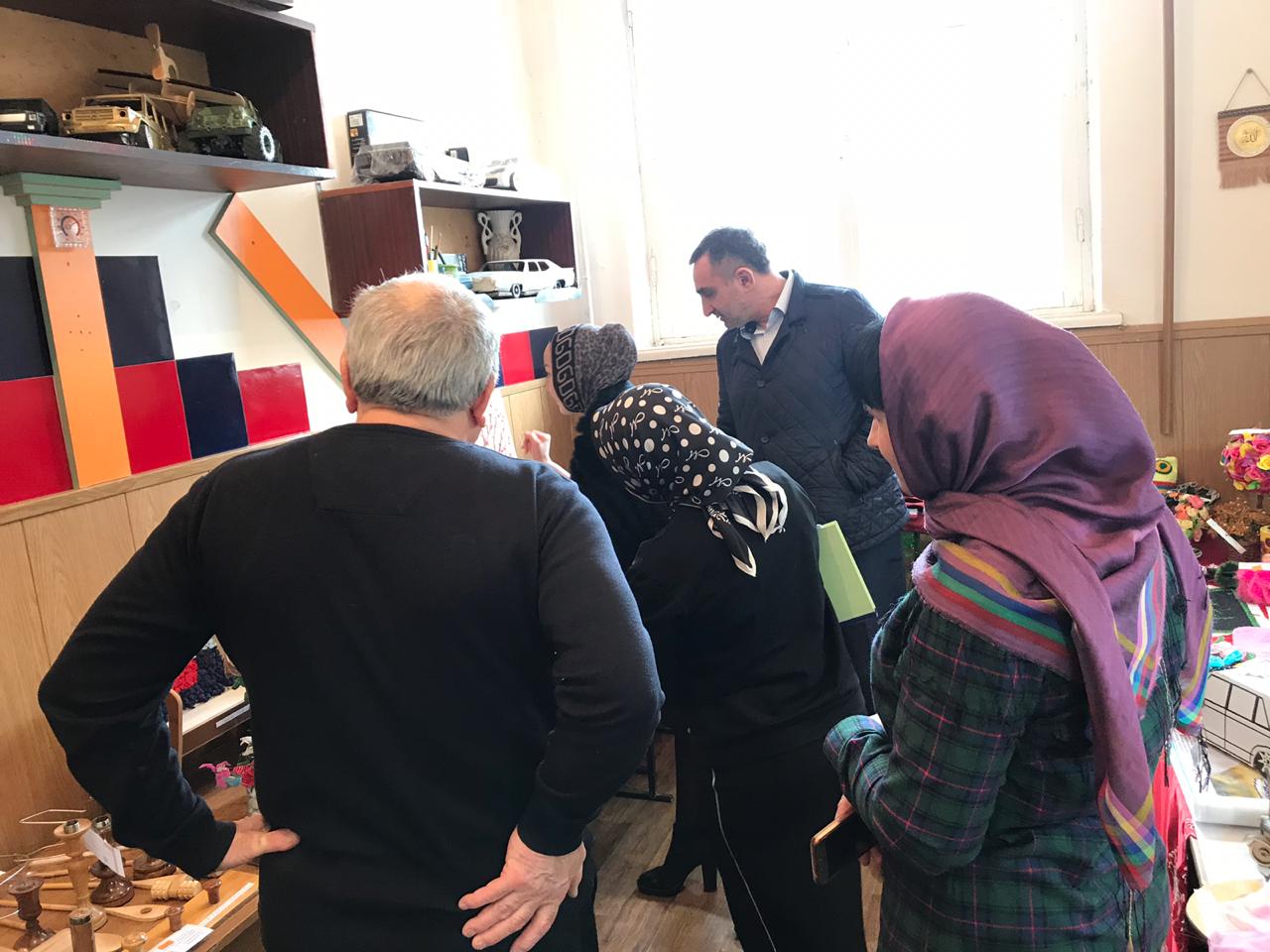 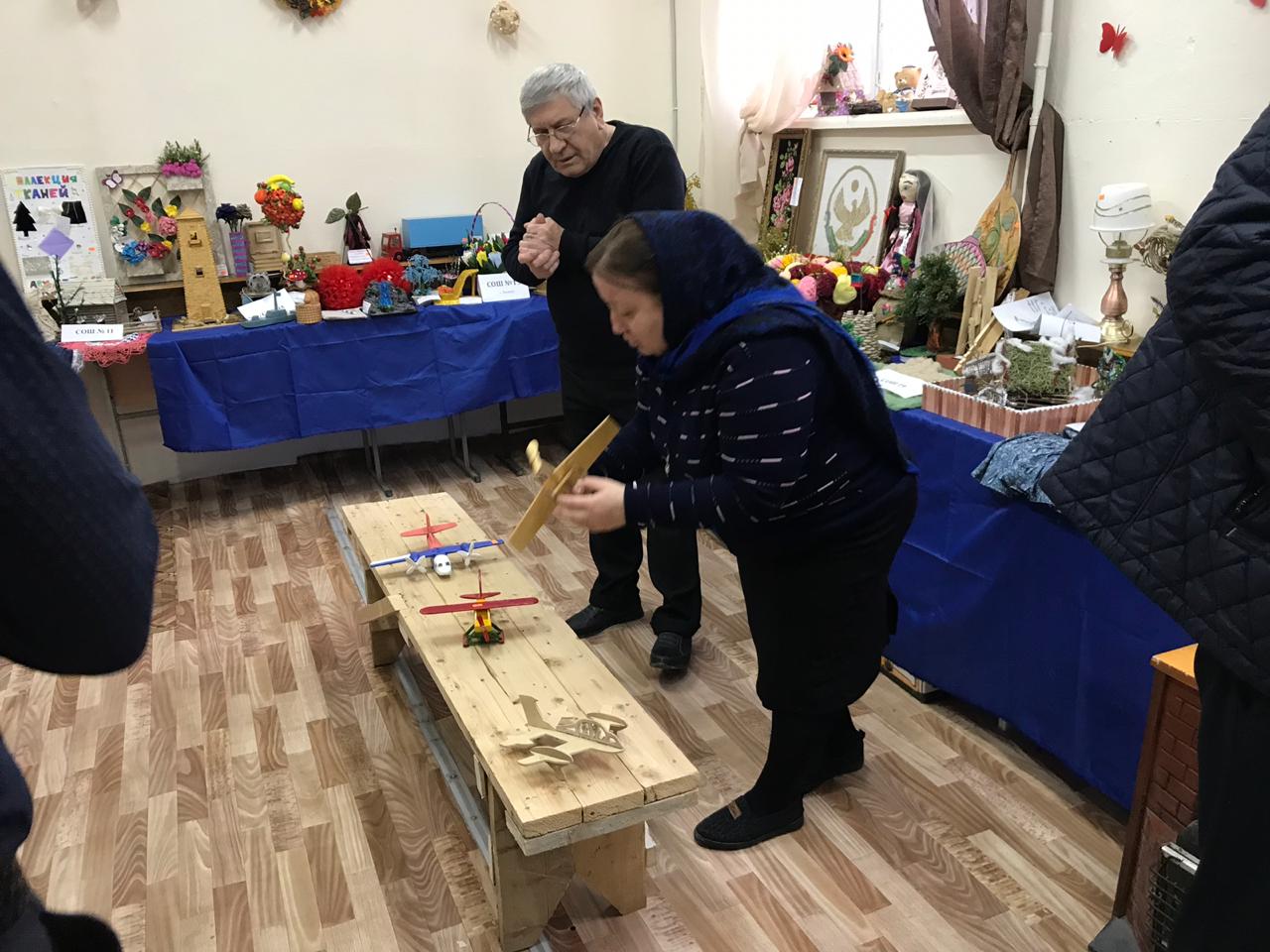 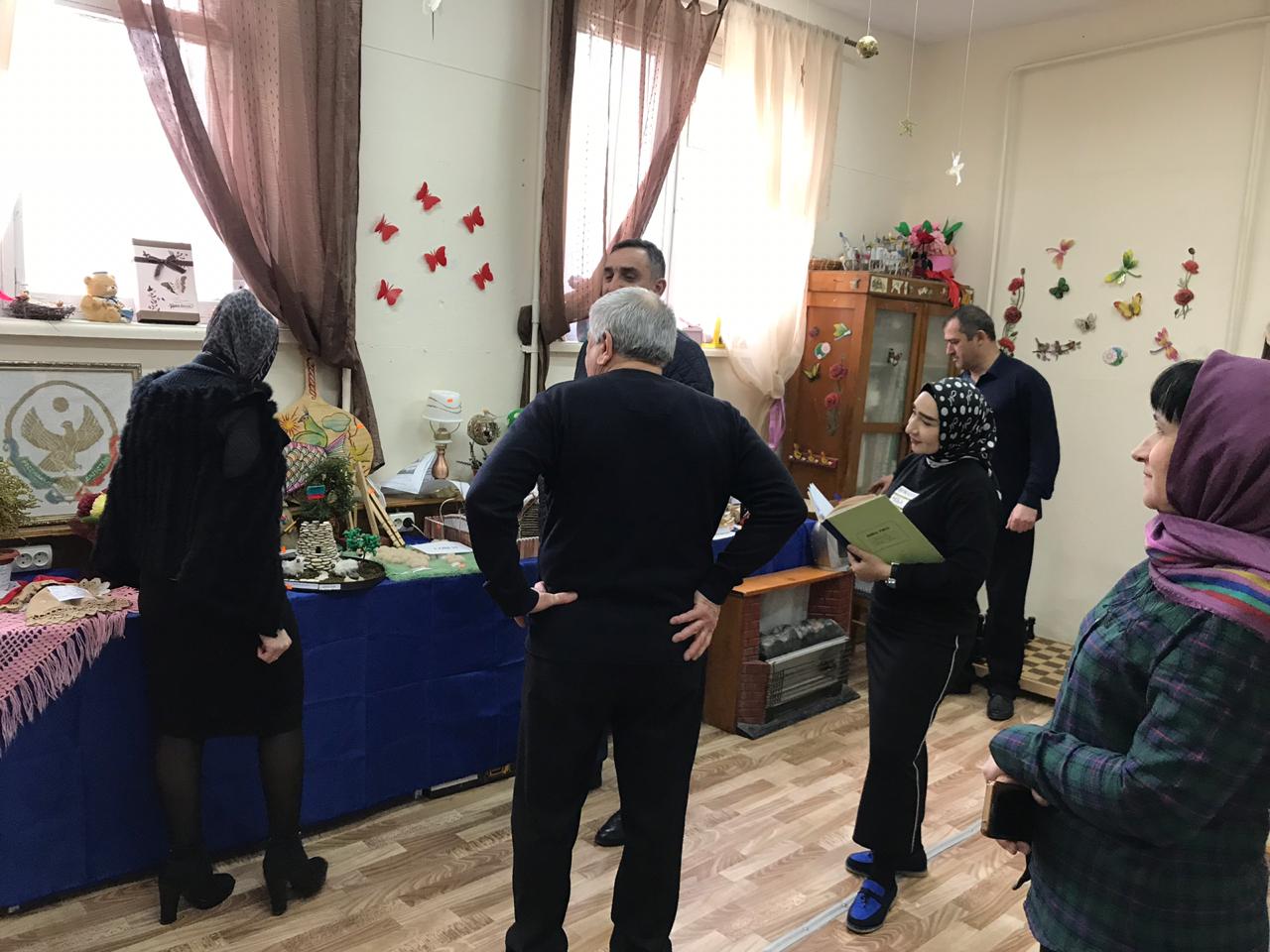 Собрание  педагогического совета  МКУ  ДО  «ЦТТ»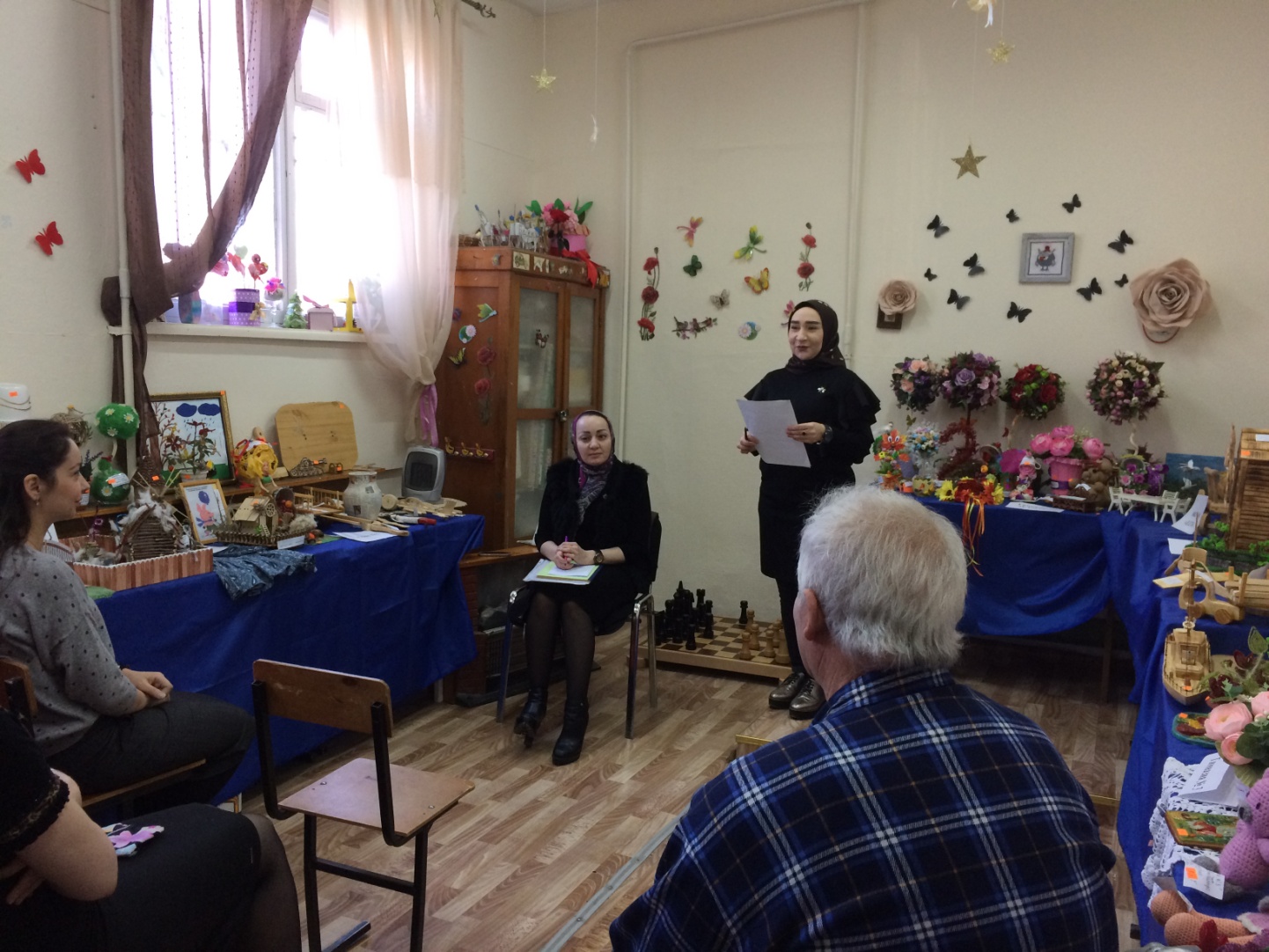 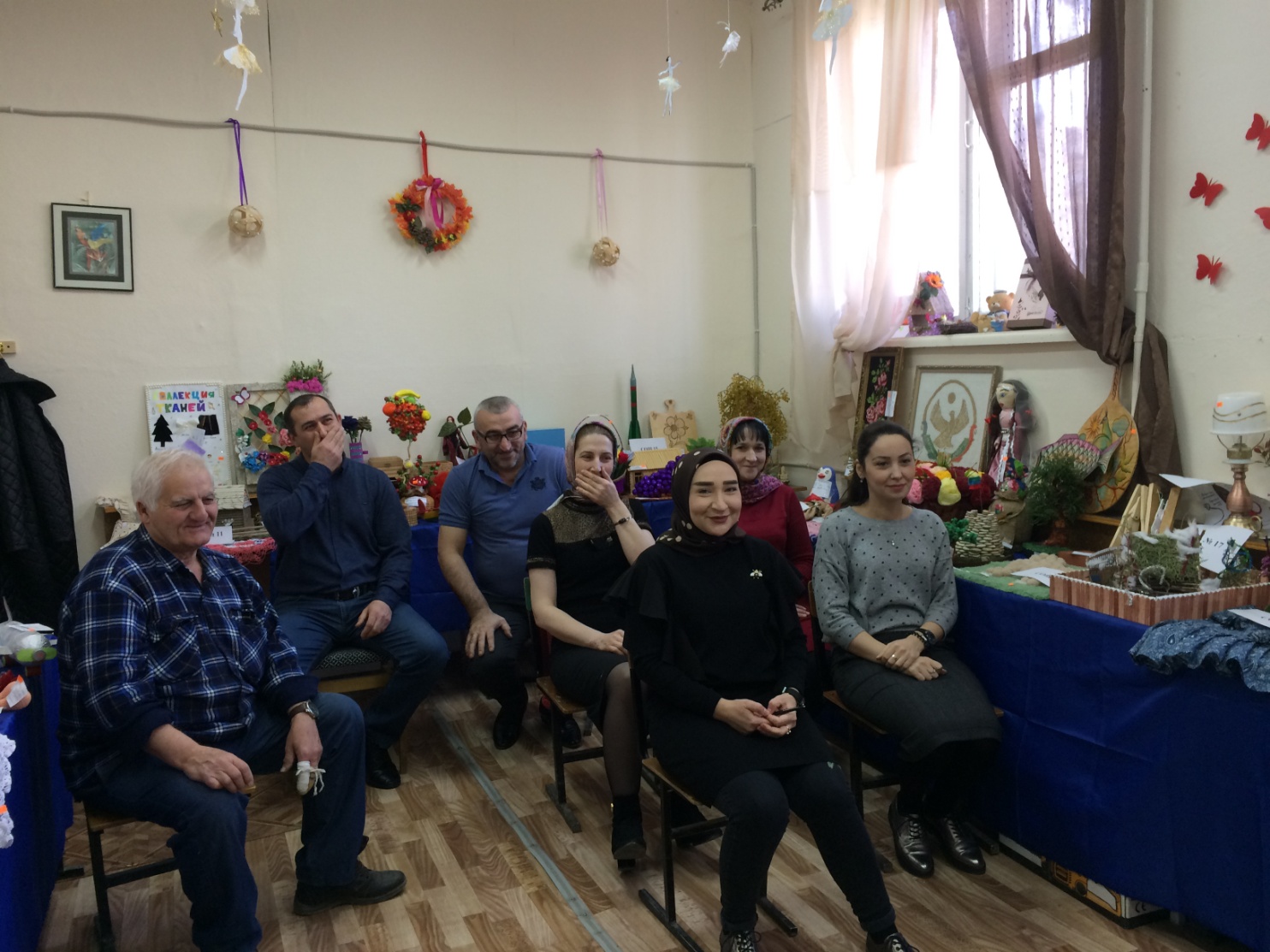            27.03.2019 г.  на  базе  гимназии № 3  г. Хасавюрт состоялось  открытие  девятой олимпиады    для  учащихся  СКФО  «Будущее  Кавказа»,  где  наш  центр  принял  участие  в  организации  выставки.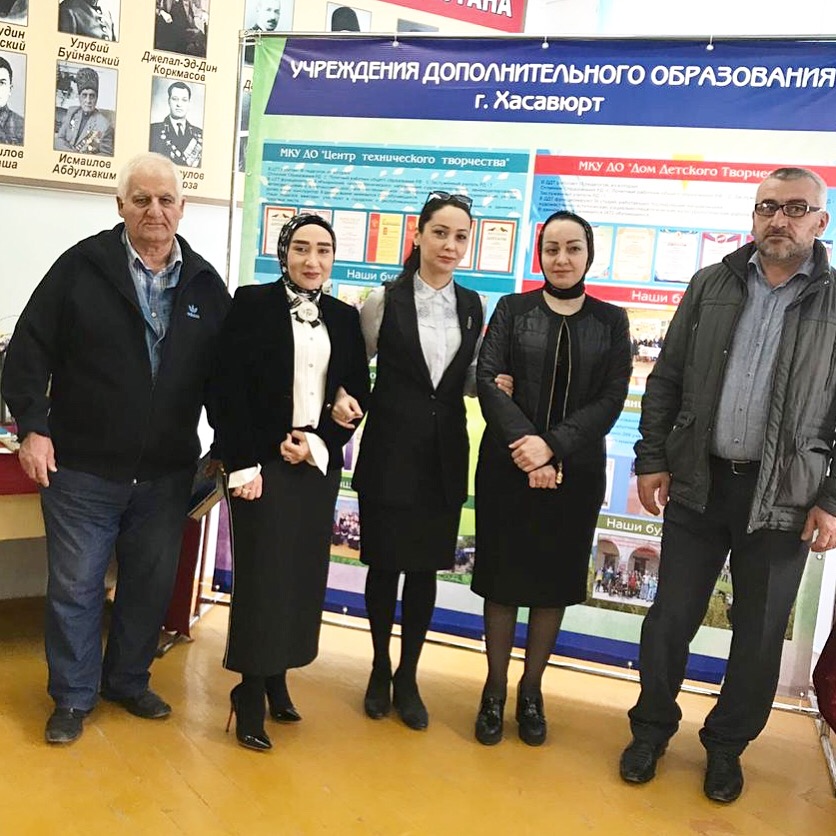 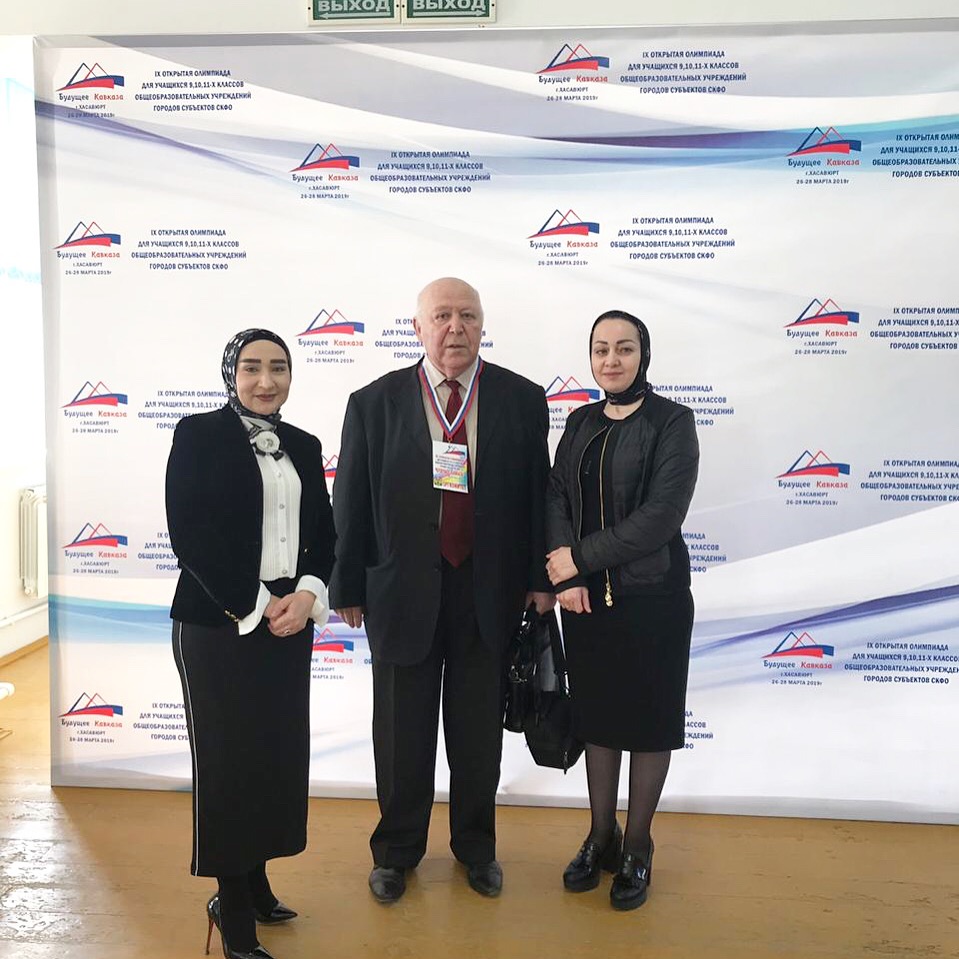 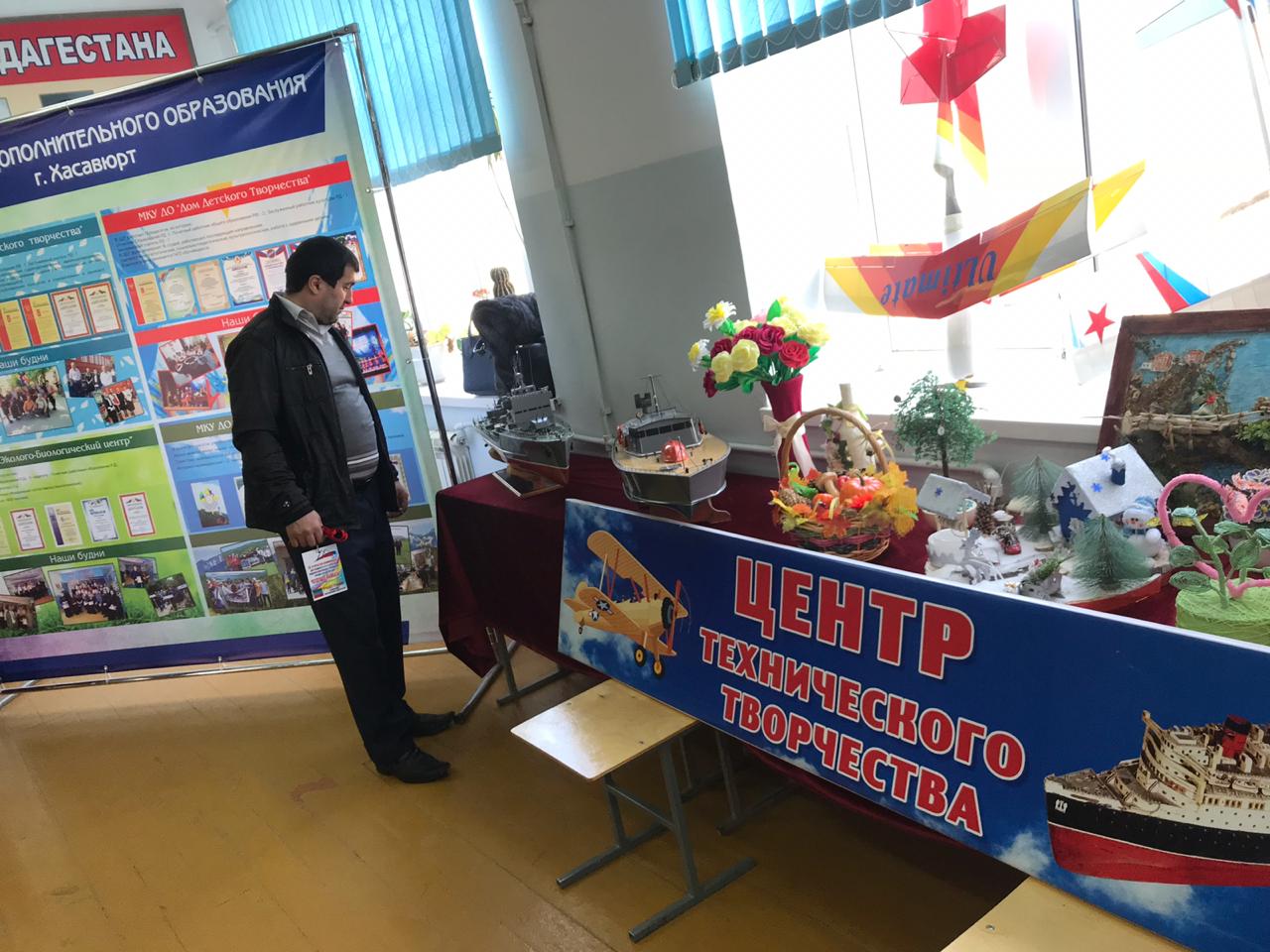 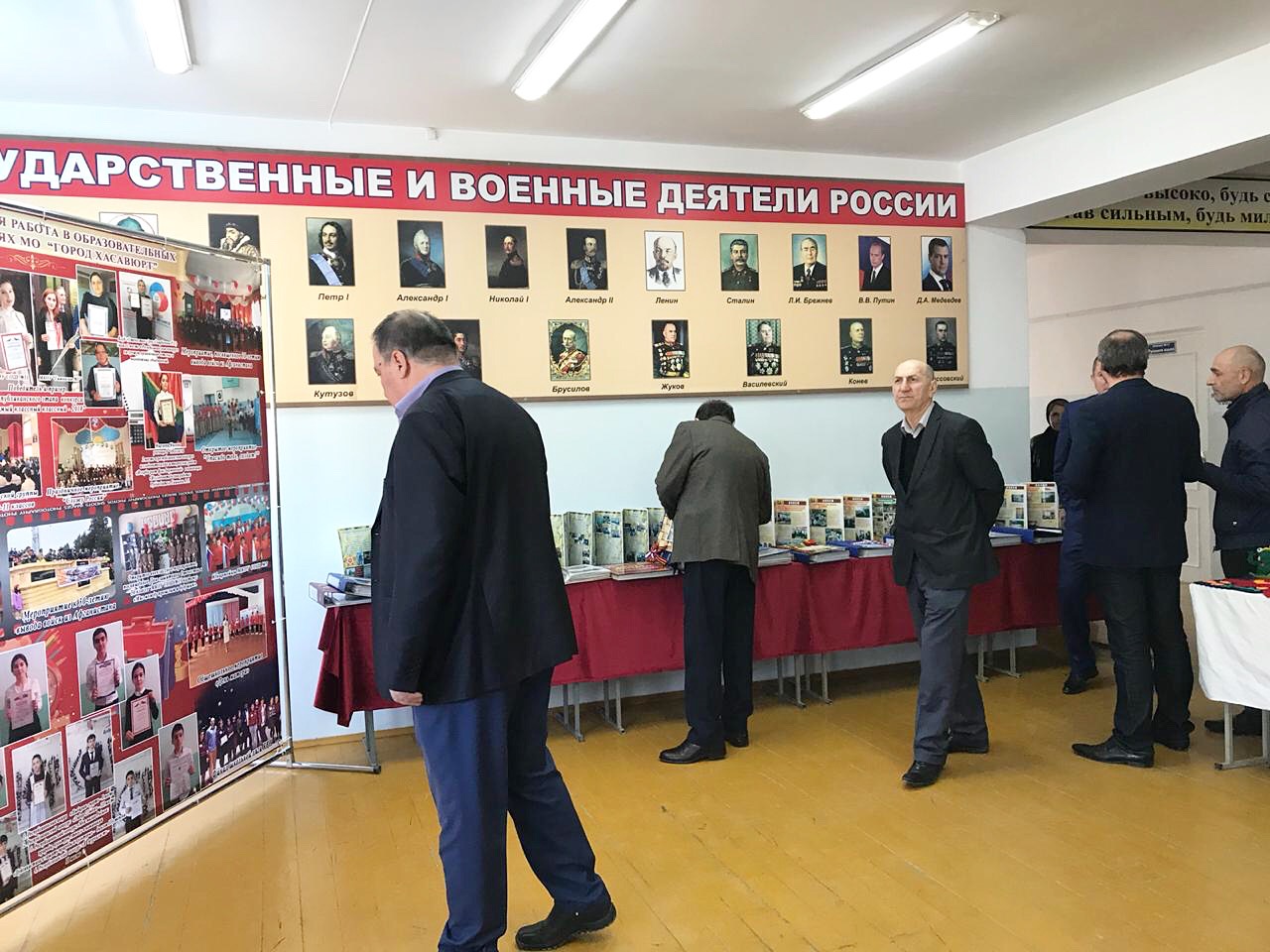 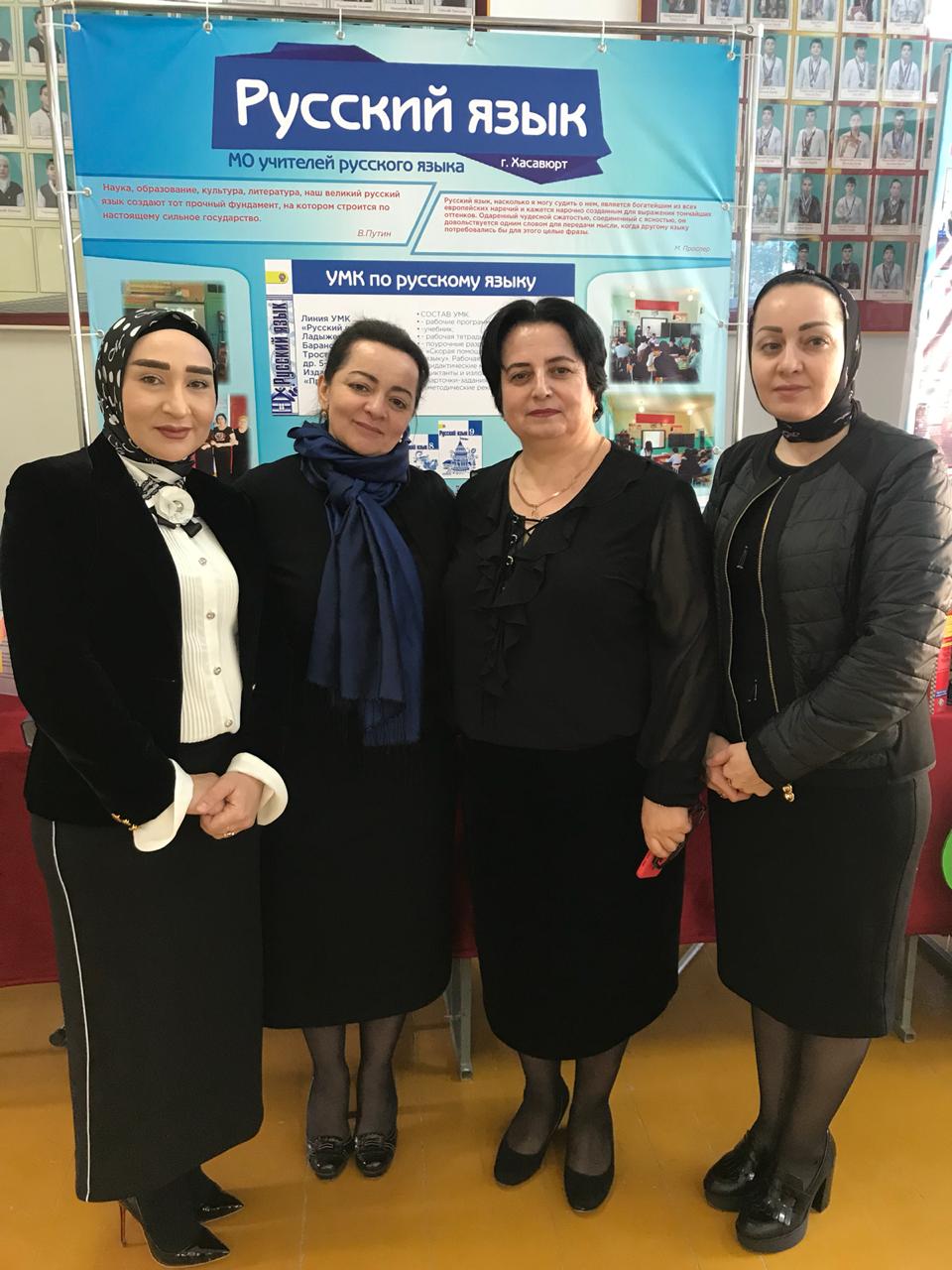 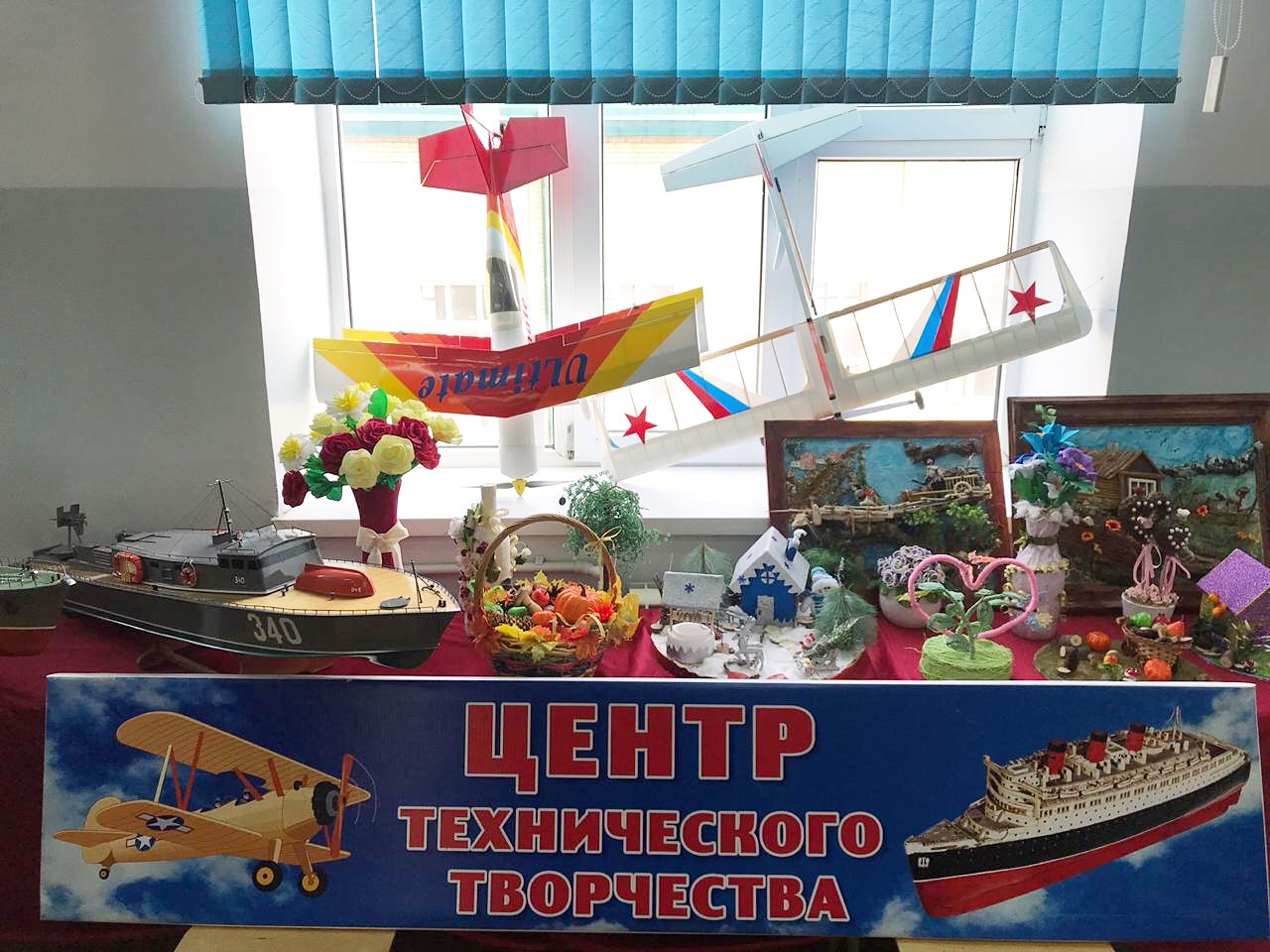     28.03.2019 г.  на  базе  ГБУ  ДО  РД  «Малая  академия  наук»  г.  Махачкала  состоялось  закрытие  Республиканской  выставки-конкурса  декоративно-прикладного  и  технического  творчества  учащихся.  Из  представленных  восьми  работ  на  выставке,  семь  заняли  призовые  места.1. Диплом 1 степени – Ханалиев  Акрам - «Судомоделирование» -  педагог ДО Веригов  В. В.  2. Диплом  1  степени – Шуаибов  Данияр – «Авиамоделирование» - педагог  ДО  Израилов  Р. С.3.  Диплом 2 степени – Муртузова  Самира – «Работа из природного материала» - педагог ДО Атаева  А. А.4.  Диплом  2  степени – Деветова  Самира – «Техническое  моделирование» - педагог  ДО  Сулейманова  Д. К.5.  Диплом  2  степени – Бациев  Ансар – «Авиамодели» - педагог  ДО  Веригов  В. В.6.  Диплом 2 степени – Шахманова  Хадижа – «Работа из природного  материала» - педагог  ДО  Ахмедова  З. А.7.  Диплом  3  степени – Ахмедова  Роза – «Мягкая  игрушка» - педагог  ДО  Ахмедова  З. А.8. Сертификат  участника – Муртузалиева Камила – «Бумагопластика» - педагог  ДО  Дадаева  Р. Х.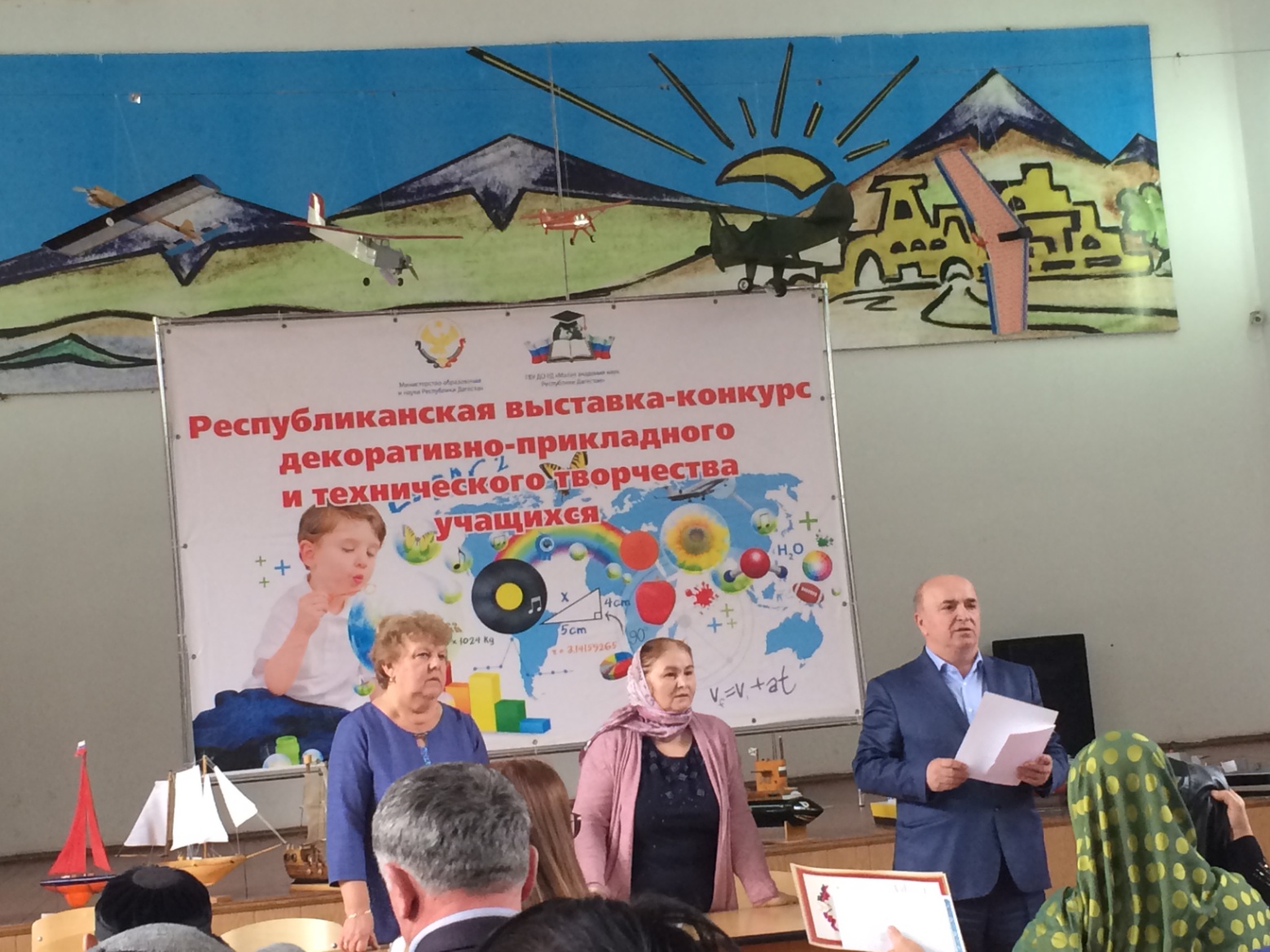 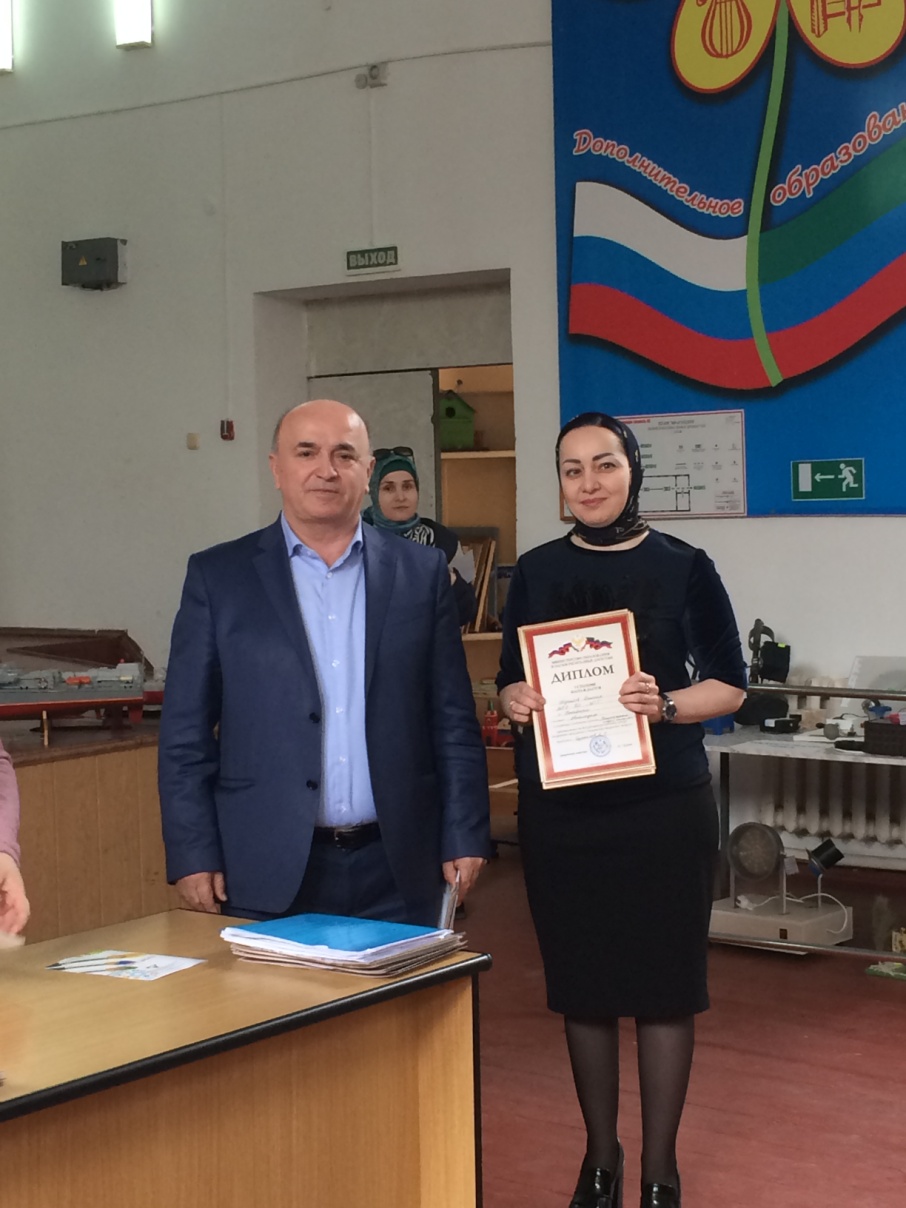 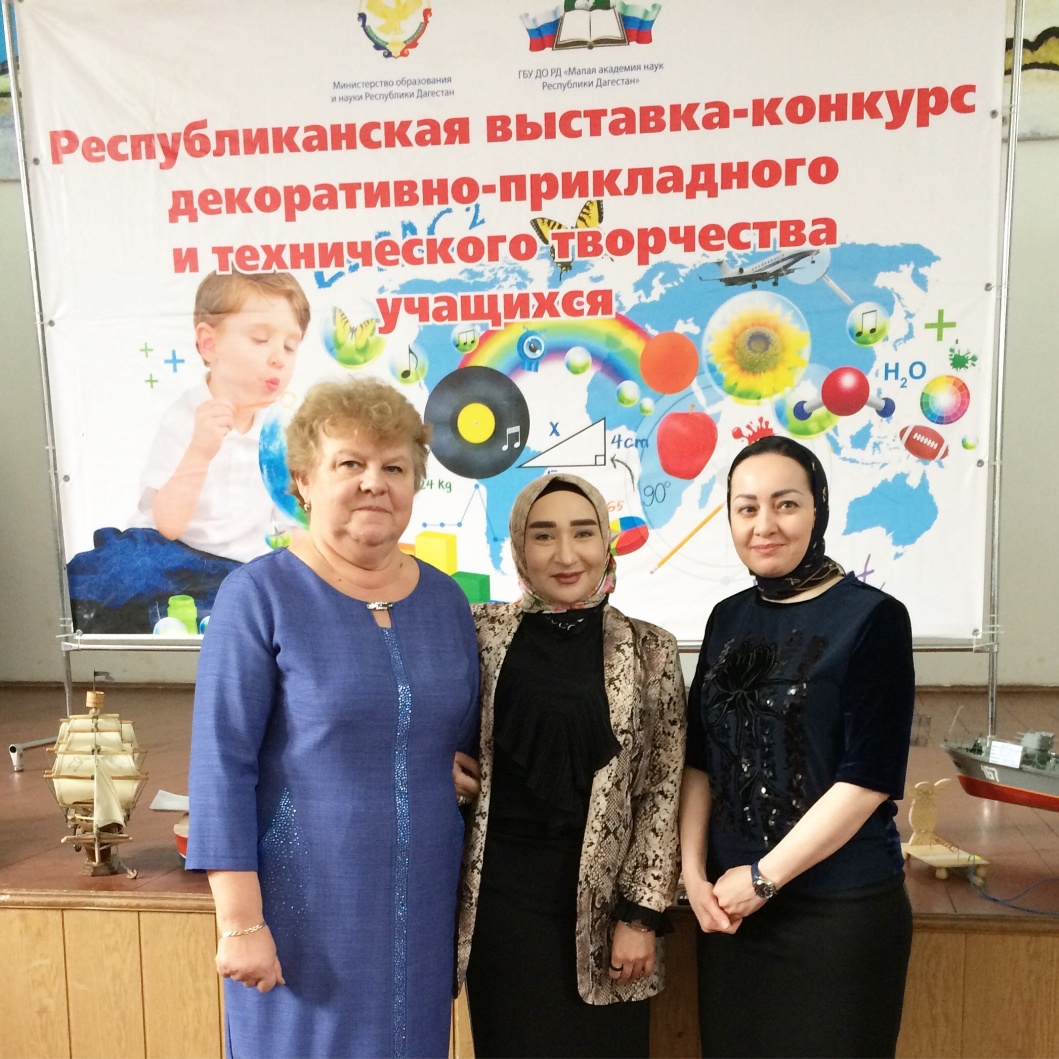 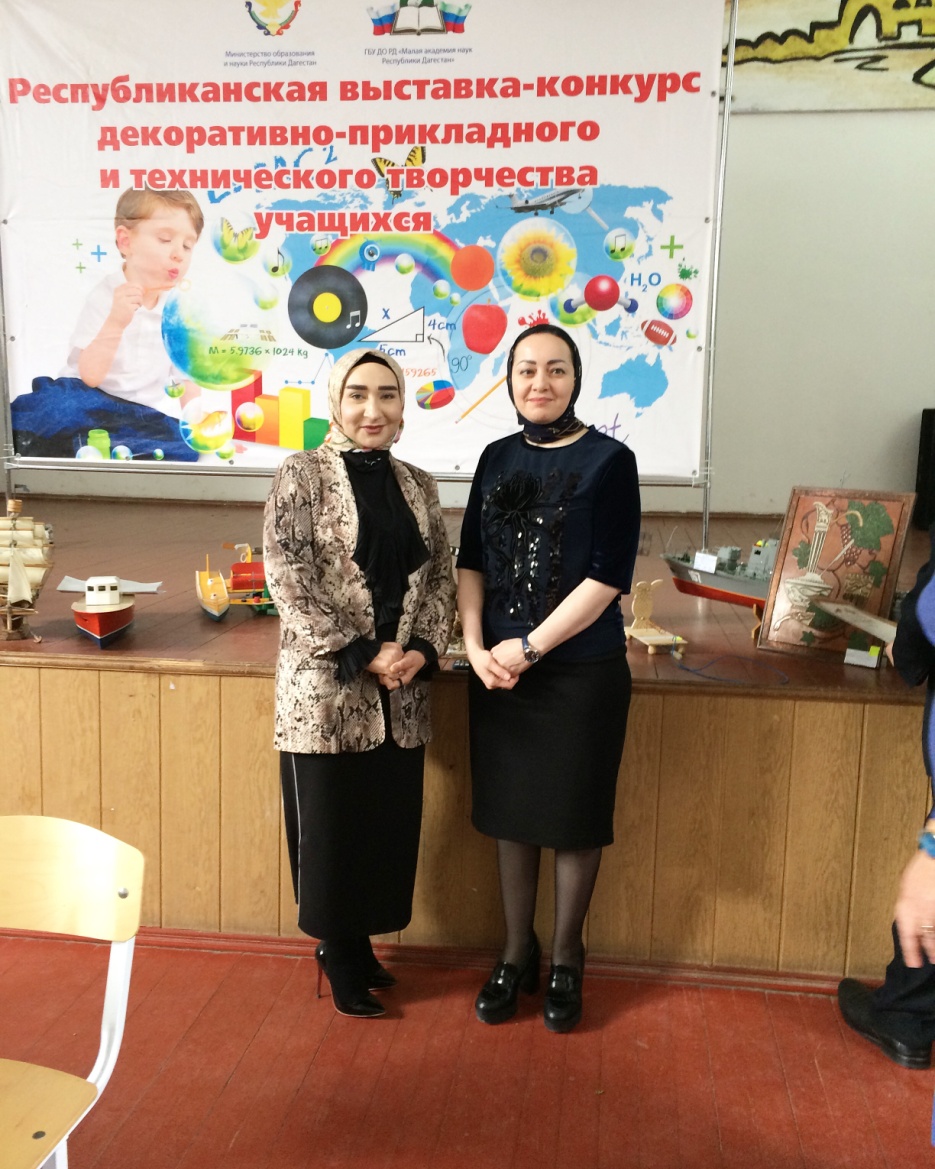 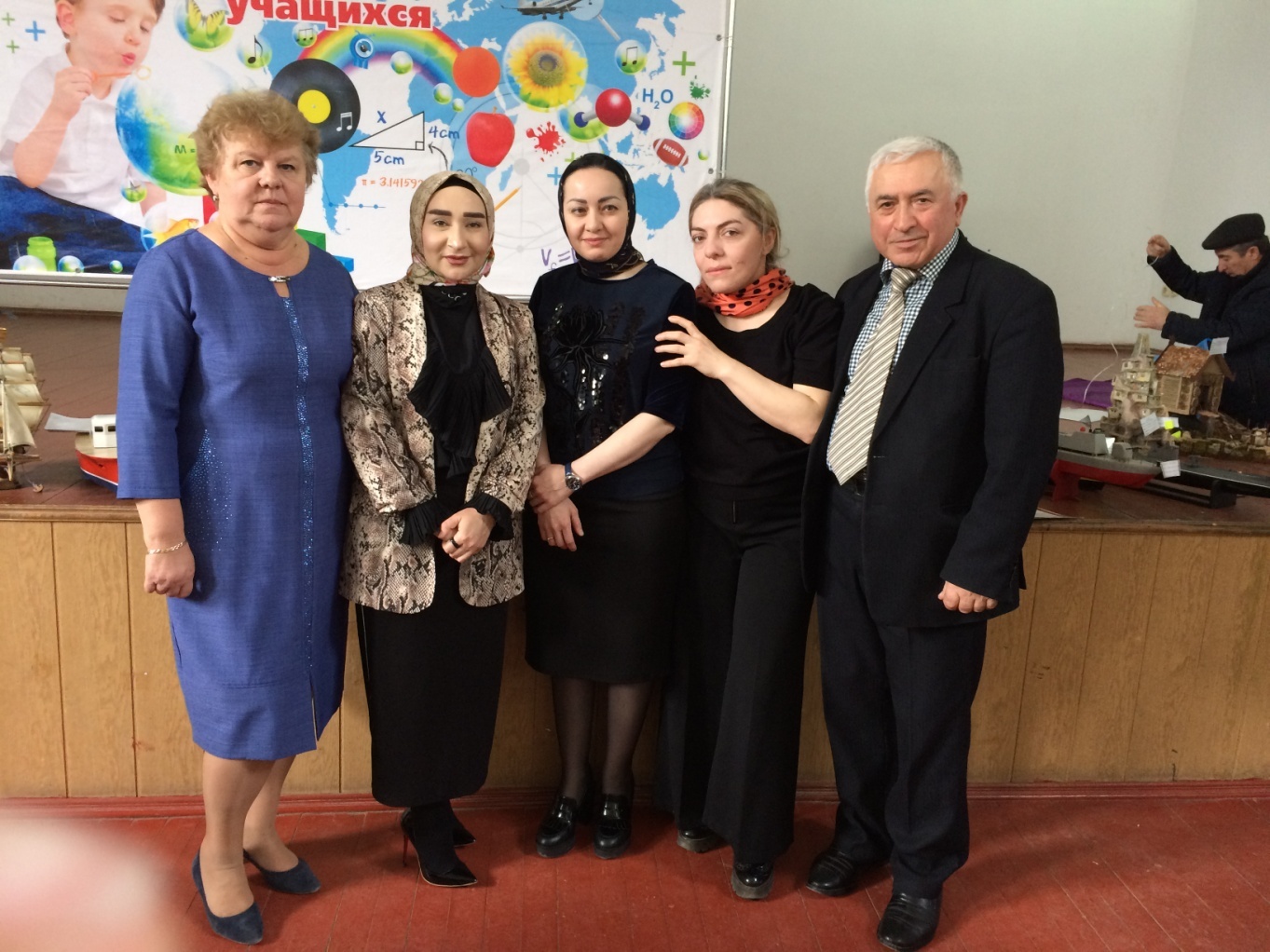   03.04.2019 г. методистом  центра  Атаевой А. А. был  проведен  классный  час  на  тему:  «Памятка  по  профилактике  острых  кишечных  инфекций».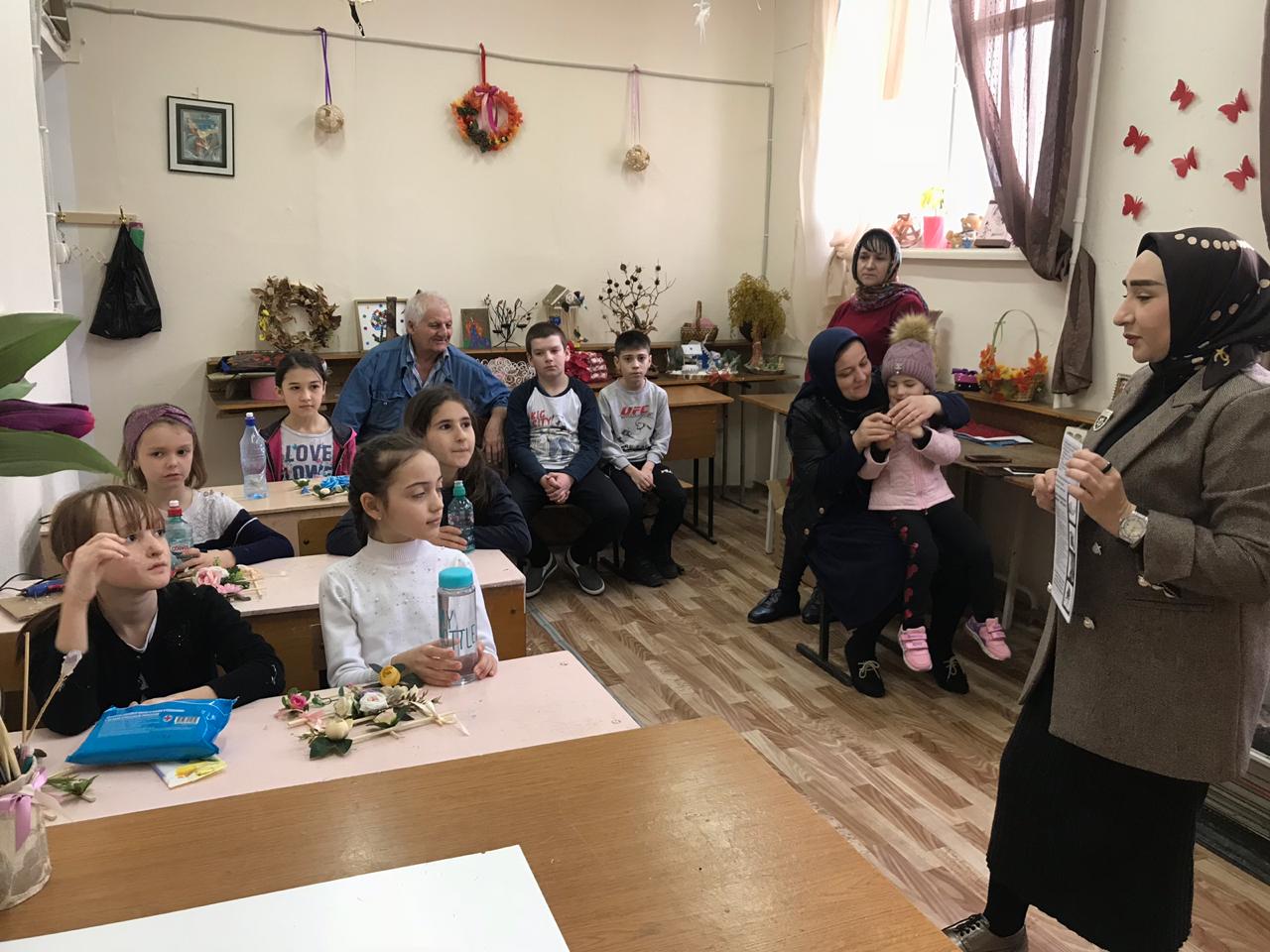 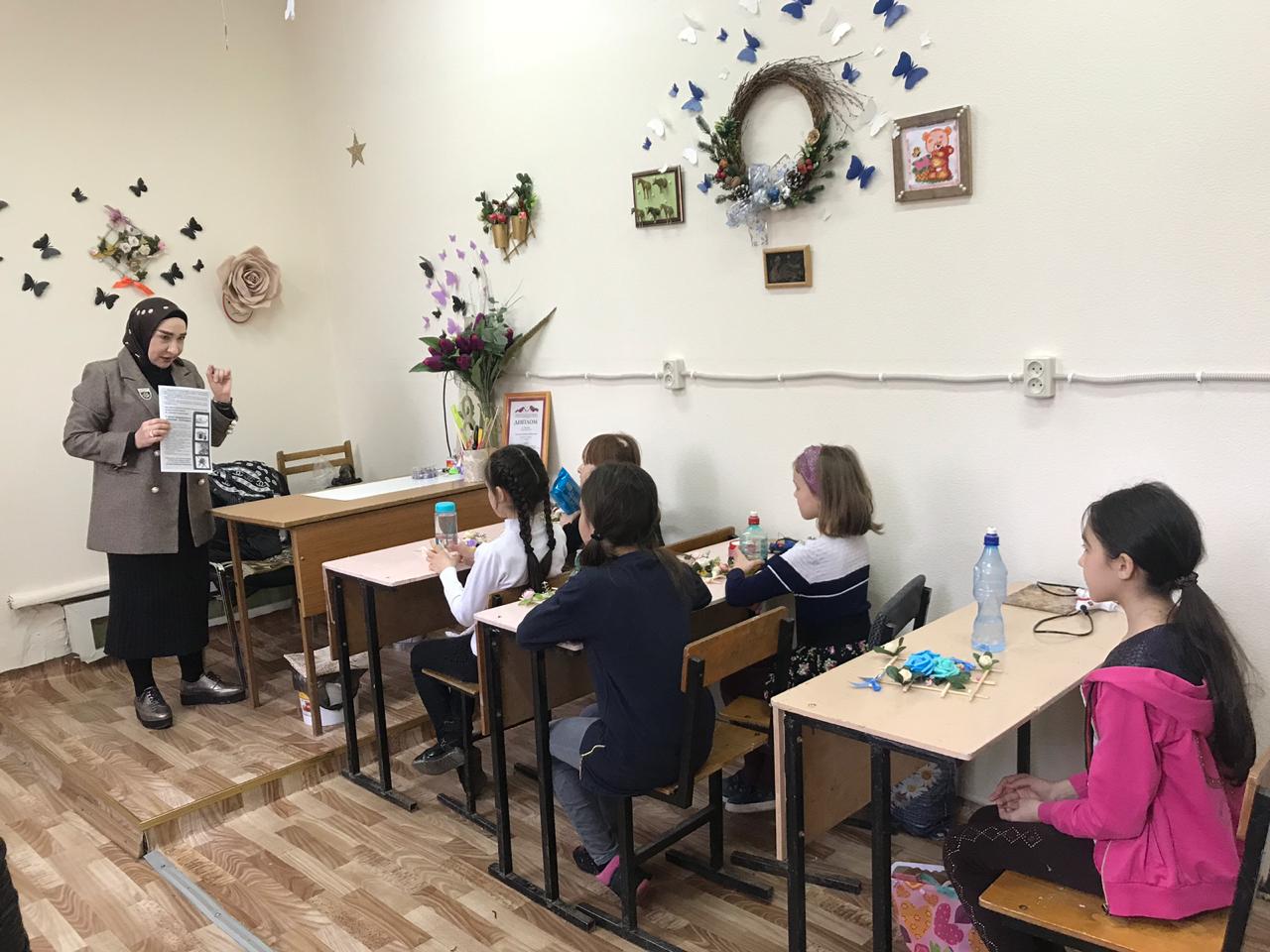 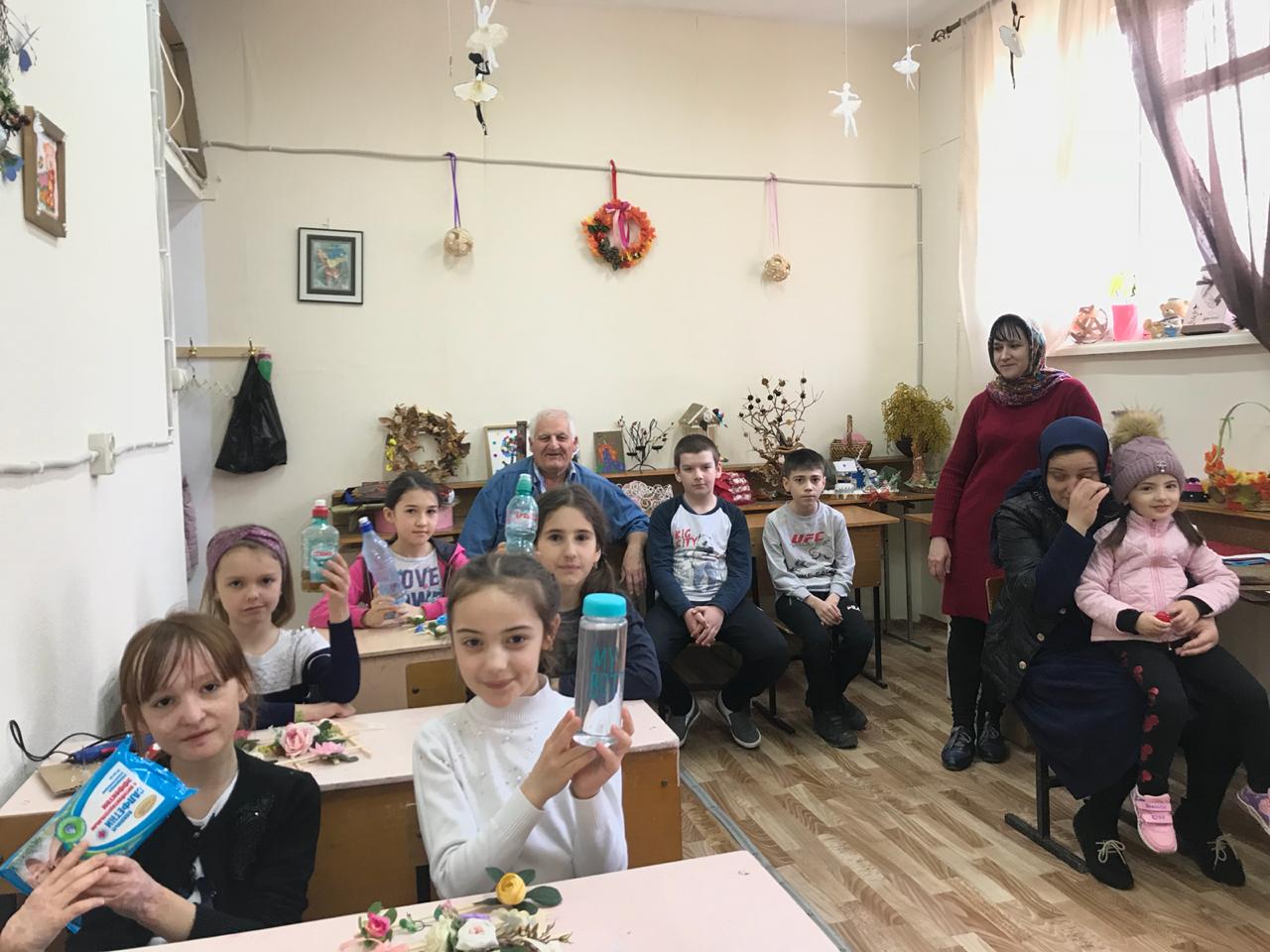 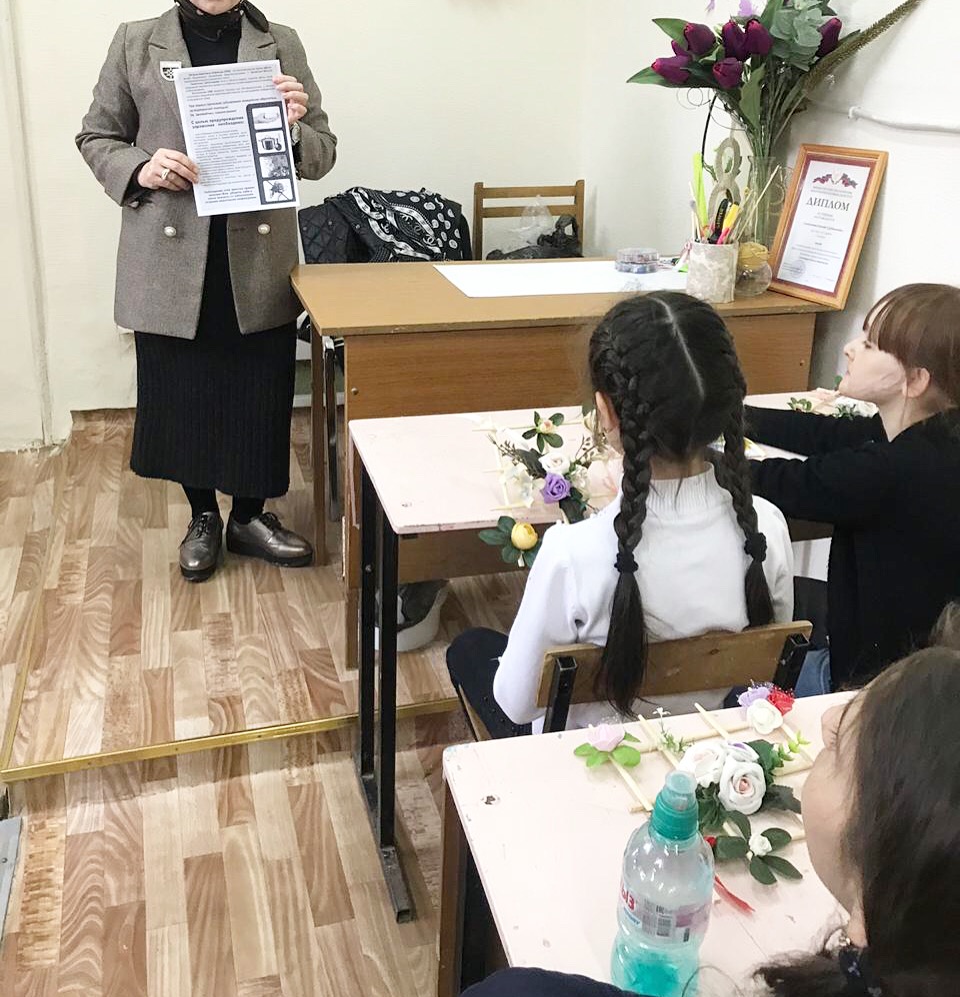 